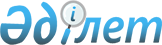 Балқаш аудандық мәслихатының 2022 жылғы 27 желтоқсандағы № 31-114 "Балқаш ауданының 2023-2025 жылдарға арналған бюджеті туралы" шешіміне өзгерістер енгізу туралАлматы облысы Балқаш аудандық мәслихатының 2023 жылғы 20 желтоқсандағы № 13-43 шешімі
      Балқаш аудандық мәслихаты ШЕШТІ:
      1. Балқаш аудандық мәслихатының "Балқаш ауданының 2023-2025 жылдарға арналған бюджеттері туралы" 2023 жылғы 27 желтоқсанындағы № 31-114 шешіміне келесі өзгерістер енгізілсін:
      Көрсетілген шешімнің 1-тармағы жаңа редакцияда баяндалсын:
      1. 2023-2025 жылдарға арналған аудандық бюджеті тиісінше осы шешімнің 1, 2 және 3-қосымшаларына сәйкес, оның ішінде 2023 жылға келесі көлемдерде бекітілсін:
      1) кірістер 6 557 390,9 мың теңге, оның ішінде:
      салықтық түсімдер 1 483 265 мың теңге;
      салықтық емес түсімдер 58 597 мың теңге;
      негізгі капиталды сатудан түсетін түсімдер 85 845 мың теңге;
      трансферттер түсімі 4 929 683,9 мың теңге; оның ішінде:
      ағымдағы нысаналы трансферттер 274 713,9 мың теңге;
      даму трансферттері 1 825 195 мыңге;
      субвенциялар 2 829 775 мың теңге;
      пайдаланылатын бюджеттік қаржының қалдықтары 236 507 мың теңге.
      2) шығындар 6 793 897,9 мың теңге;
      3) таза бюджеттік кредиттеу 60 339 мың теңге, оның ішінде:
      бюджеттік кредиттер 107 300 мың теңге;
      бюджеттік кредиттерді өтеу 46 961 мың теңге;
      бюджет қаражатының пайдаланылатын қалдықтары 236 507 мың теңге.
      4) қаржылық активтерімен операциялар бойынша сальдо 0 теңге;
      5) бюджет тапшылығы (профициті) (-) 60 339 мың теңге;
      6) бюджет тапшылығын қаржыландыру (профицитін пайдалану) 65 839 мың теңге."
      2. Осы шешімнің орындалуын бақылау аудандық мәслихаттың "Экономикалық реформа, бюджет, тарифтік саясат, шағын және орта кәсіпкерлікті дамыту жөніндегі" тұрақты комиссиясына жүктелсін.
      3. Көрсетілген шешімнің 1-қосымшасы осы шешімнің қосымшасына сәйкес жаңа редакцияда баяндалсын.
      4. Осы шешiм 2023 жылдың 1 қаңтарынан бастап қолданысқа енгiзiледі. 2024 жылға арналған аудандық бюджет
					© 2012. Қазақстан Республикасы Әділет министрлігінің «Қазақстан Республикасының Заңнама және құқықтық ақпарат институты» ШЖҚ РМК
				
      Балқаш аудандық мәслихатының төрағасы 

К. Омаров
Балқаш аудандық мәслихатының 2023 жылғы 20 желтоқсандағы № 13-43 шешіміне 1-қосымшаБалқаш ауданы мәслихатының 2022 жылғы 27 желтоқсандағы № 31-114 шешіміне 1-қосымша
Санаты
Санаты
Санаты
Атауы
Атауы
Атауы
Атауы
Атауы
Атауы
Атауы
Атауы
Атауы
Атауы
Сомасы
(мың теңге)
Сомасы
(мың теңге)
Сыныбы
Сыныбы
Сыныбы
Сыныбы
Сыныбы
Сыныбы
Сыныбы
Сыныбы
Сыныбы
Сыныбы
Сыныбы
Сыныбы
Сомасы
(мың теңге)
Сомасы
(мың теңге)
Ішкі сыныбы
Ішкі сыныбы
Ішкі сыныбы
Ішкі сыныбы
Ішкі сыныбы
Ішкі сыныбы
Ішкі сыныбы
Ішкі сыныбы
Ішкі сыныбы
Ішкі сыныбы
Ішкі сыныбы
Сомасы
(мың теңге)
Сомасы
(мың теңге)
І. Кiрiстер
І. Кiрiстер
І. Кiрiстер
І. Кiрiстер
І. Кiрiстер
І. Кiрiстер
І. Кiрiстер
І. Кiрiстер
І. Кiрiстер
І. Кiрiстер
6557390,9
6557390,9
1
Салықтық түсiмдер
Салықтық түсiмдер
Салықтық түсiмдер
Салықтық түсiмдер
Салықтық түсiмдер
Салықтық түсiмдер
Салықтық түсiмдер
Салықтық түсiмдер
Салықтық түсiмдер
Салықтық түсiмдер
1483265
1483265
01
Табыс салығы
Табыс салығы
Табыс салығы
Табыс салығы
Табыс салығы
Табыс салығы
Табыс салығы
Табыс салығы
Табыс салығы
Табыс салығы
944908
944908
1
Корпоративтік табыс салығы
Корпоративтік табыс салығы
Корпоративтік табыс салығы
Корпоративтік табыс салығы
Корпоративтік табыс салығы
Корпоративтік табыс салығы
Корпоративтік табыс салығы
Корпоративтік табыс салығы
Корпоративтік табыс салығы
Корпоративтік табыс салығы
101081
101081
2
Жеке табыс салығы
Жеке табыс салығы
Жеке табыс салығы
Жеке табыс салығы
Жеке табыс салығы
Жеке табыс салығы
Жеке табыс салығы
Жеке табыс салығы
Жеке табыс салығы
Жеке табыс салығы
750227
750227
03
Әлеуметтік салық
Әлеуметтік салық
Әлеуметтік салық
Әлеуметтік салық
Әлеуметтік салық
Әлеуметтік салық
Әлеуметтік салық
Әлеуметтік салық
Әлеуметтік салық
Әлеуметтік салық
522076
522076
1
Әлеуметтік салық
Әлеуметтік салық
Әлеуметтік салық
Әлеуметтік салық
Әлеуметтік салық
Әлеуметтік салық
Әлеуметтік салық
Әлеуметтік салық
Әлеуметтік салық
Әлеуметтік салық
522076
522076
04
Меншiкке салынатын салықтар
Меншiкке салынатын салықтар
Меншiкке салынатын салықтар
Меншiкке салынатын салықтар
Меншiкке салынатын салықтар
Меншiкке салынатын салықтар
Меншiкке салынатын салықтар
Меншiкке салынатын салықтар
Меншiкке салынатын салықтар
Меншiкке салынатын салықтар
76964
76964
1
Мүлiкке салынатын салықтар
Мүлiкке салынатын салықтар
Мүлiкке салынатын салықтар
Мүлiкке салынатын салықтар
Мүлiкке салынатын салықтар
Мүлiкке салынатын салықтар
Мүлiкке салынатын салықтар
Мүлiкке салынатын салықтар
Мүлiкке салынатын салықтар
Мүлiкке салынатын салықтар
76964
76964
3
Жер салығы
Жер салығы
Жер салығы
Жер салығы
Жер салығы
Жер салығы
Жер салығы
Жер салығы
Жер салығы
Жер салығы
77
77
4
Көлiк құралдарына салынатын салық
Көлiк құралдарына салынатын салық
Көлiк құралдарына салынатын салық
Көлiк құралдарына салынатын салық
Көлiк құралдарына салынатын салық
Көлiк құралдарына салынатын салық
Көлiк құралдарына салынатын салық
Көлiк құралдарына салынатын салық
Көлiк құралдарына салынатын салық
Көлiк құралдарына салынатын салық
24166
24166
5
Бiрыңғай жер салығы
Бiрыңғай жер салығы
Бiрыңғай жер салығы
Бiрыңғай жер салығы
Бiрыңғай жер салығы
Бiрыңғай жер салығы
Бiрыңғай жер салығы
Бiрыңғай жер салығы
Бiрыңғай жер салығы
Бiрыңғай жер салығы
200
200
05
Тауарларға, жұмыстарға және қызметтерге салынатын iшкi салықтар
Тауарларға, жұмыстарға және қызметтерге салынатын iшкi салықтар
Тауарларға, жұмыстарға және қызметтерге салынатын iшкi салықтар
Тауарларға, жұмыстарға және қызметтерге салынатын iшкi салықтар
Тауарларға, жұмыстарға және қызметтерге салынатын iшкi салықтар
Тауарларға, жұмыстарға және қызметтерге салынатын iшкi салықтар
Тауарларға, жұмыстарға және қызметтерге салынатын iшкi салықтар
Тауарларға, жұмыстарға және қызметтерге салынатын iшкi салықтар
Тауарларға, жұмыстарға және қызметтерге салынатын iшкi салықтар
Тауарларға, жұмыстарға және қызметтерге салынатын iшкi салықтар
12415
12415
2
Акциздер
Акциздер
Акциздер
Акциздер
Акциздер
Акциздер
Акциздер
Акциздер
Акциздер
Акциздер
2788
2788
3
Табиғи және басқа ресурстарды пайдаланғаны үшiн түсетiн түсiмдер
Табиғи және басқа ресурстарды пайдаланғаны үшiн түсетiн түсiмдер
Табиғи және басқа ресурстарды пайдаланғаны үшiн түсетiн түсiмдер
Табиғи және басқа ресурстарды пайдаланғаны үшiн түсетiн түсiмдер
Табиғи және басқа ресурстарды пайдаланғаны үшiн түсетiн түсiмдер
Табиғи және басқа ресурстарды пайдаланғаны үшiн түсетiн түсiмдер
Табиғи және басқа ресурстарды пайдаланғаны үшiн түсетiн түсiмдер
Табиғи және басқа ресурстарды пайдаланғаны үшiн түсетiн түсiмдер
Табиғи және басқа ресурстарды пайдаланғаны үшiн түсетiн түсiмдер
Табиғи және басқа ресурстарды пайдаланғаны үшiн түсетiн түсiмдер
4144
4144
4
Кәсiпкерлiк және кәсiби қызметтi жүргiзгенi үшiн алынатын алымдар
Кәсiпкерлiк және кәсiби қызметтi жүргiзгенi үшiн алынатын алымдар
Кәсiпкерлiк және кәсiби қызметтi жүргiзгенi үшiн алынатын алымдар
Кәсiпкерлiк және кәсiби қызметтi жүргiзгенi үшiн алынатын алымдар
Кәсiпкерлiк және кәсiби қызметтi жүргiзгенi үшiн алынатын алымдар
Кәсiпкерлiк және кәсiби қызметтi жүргiзгенi үшiн алынатын алымдар
Кәсiпкерлiк және кәсiби қызметтi жүргiзгенi үшiн алынатын алымдар
Кәсiпкерлiк және кәсiби қызметтi жүргiзгенi үшiн алынатын алымдар
Кәсiпкерлiк және кәсiби қызметтi жүргiзгенi үшiн алынатын алымдар
Кәсiпкерлiк және кәсiби қызметтi жүргiзгенi үшiн алынатын алымдар
5483
5483
08
Заңдық мәндi iс-әрекеттердi жасағаны және (немесе) оған уәкiлеттiгi бар мемлекеттiк органдар немесе лауазымды адамдар құжаттар бергені үшін алатын мiндеттi төлемдер
Заңдық мәндi iс-әрекеттердi жасағаны және (немесе) оған уәкiлеттiгi бар мемлекеттiк органдар немесе лауазымды адамдар құжаттар бергені үшін алатын мiндеттi төлемдер
Заңдық мәндi iс-әрекеттердi жасағаны және (немесе) оған уәкiлеттiгi бар мемлекеттiк органдар немесе лауазымды адамдар құжаттар бергені үшін алатын мiндеттi төлемдер
Заңдық мәндi iс-әрекеттердi жасағаны және (немесе) оған уәкiлеттiгi бар мемлекеттiк органдар немесе лауазымды адамдар құжаттар бергені үшін алатын мiндеттi төлемдер
Заңдық мәндi iс-әрекеттердi жасағаны және (немесе) оған уәкiлеттiгi бар мемлекеттiк органдар немесе лауазымды адамдар құжаттар бергені үшін алатын мiндеттi төлемдер
Заңдық мәндi iс-әрекеттердi жасағаны және (немесе) оған уәкiлеттiгi бар мемлекеттiк органдар немесе лауазымды адамдар құжаттар бергені үшін алатын мiндеттi төлемдер
Заңдық мәндi iс-әрекеттердi жасағаны және (немесе) оған уәкiлеттiгi бар мемлекеттiк органдар немесе лауазымды адамдар құжаттар бергені үшін алатын мiндеттi төлемдер
Заңдық мәндi iс-әрекеттердi жасағаны және (немесе) оған уәкiлеттiгi бар мемлекеттiк органдар немесе лауазымды адамдар құжаттар бергені үшін алатын мiндеттi төлемдер
Заңдық мәндi iс-әрекеттердi жасағаны және (немесе) оған уәкiлеттiгi бар мемлекеттiк органдар немесе лауазымды адамдар құжаттар бергені үшін алатын мiндеттi төлемдер
Заңдық мәндi iс-әрекеттердi жасағаны және (немесе) оған уәкiлеттiгi бар мемлекеттiк органдар немесе лауазымды адамдар құжаттар бергені үшін алатын мiндеттi төлемдер
17478
17478
1
Мемлекеттiк баж
Мемлекеттiк баж
Мемлекеттiк баж
Мемлекеттiк баж
Мемлекеттiк баж
Мемлекеттiк баж
Мемлекеттiк баж
Мемлекеттiк баж
Мемлекеттiк баж
Мемлекеттiк баж
17478
17478
2
Салықтық емес түсiмдер
Салықтық емес түсiмдер
Салықтық емес түсiмдер
Салықтық емес түсiмдер
Салықтық емес түсiмдер
Салықтық емес түсiмдер
Салықтық емес түсiмдер
Салықтық емес түсiмдер
Салықтық емес түсiмдер
Салықтық емес түсiмдер
58597
58597
01
Мемлекет меншiгiнен түсетiн кірістер
Мемлекет меншiгiнен түсетiн кірістер
Мемлекет меншiгiнен түсетiн кірістер
Мемлекет меншiгiнен түсетiн кірістер
Мемлекет меншiгiнен түсетiн кірістер
Мемлекет меншiгiнен түсетiн кірістер
Мемлекет меншiгiнен түсетiн кірістер
Мемлекет меншiгiнен түсетiн кірістер
Мемлекет меншiгiнен түсетiн кірістер
Мемлекет меншiгiнен түсетiн кірістер
8225
8225
5
Мемлекет меншiгiндегi мүлiктi жалға беруден түсетiн кiрiстер
Мемлекет меншiгiндегi мүлiктi жалға беруден түсетiн кiрiстер
Мемлекет меншiгiндегi мүлiктi жалға беруден түсетiн кiрiстер
Мемлекет меншiгiндегi мүлiктi жалға беруден түсетiн кiрiстер
Мемлекет меншiгiндегi мүлiктi жалға беруден түсетiн кiрiстер
Мемлекет меншiгiндегi мүлiктi жалға беруден түсетiн кiрiстер
Мемлекет меншiгiндегi мүлiктi жалға беруден түсетiн кiрiстер
Мемлекет меншiгiндегi мүлiктi жалға беруден түсетiн кiрiстер
Мемлекет меншiгiндегi мүлiктi жалға беруден түсетiн кiрiстер
Мемлекет меншiгiндегi мүлiктi жалға беруден түсетiн кiрiстер
8175
8175
7
Мемлекеттік бюджеттен берілген кредиттер бойынша сыйақылар
Мемлекеттік бюджеттен берілген кредиттер бойынша сыйақылар
Мемлекеттік бюджеттен берілген кредиттер бойынша сыйақылар
Мемлекеттік бюджеттен берілген кредиттер бойынша сыйақылар
Мемлекеттік бюджеттен берілген кредиттер бойынша сыйақылар
Мемлекеттік бюджеттен берілген кредиттер бойынша сыйақылар
Мемлекеттік бюджеттен берілген кредиттер бойынша сыйақылар
Мемлекеттік бюджеттен берілген кредиттер бойынша сыйақылар
Мемлекеттік бюджеттен берілген кредиттер бойынша сыйақылар
Мемлекеттік бюджеттен берілген кредиттер бойынша сыйақылар
50
50
03
Мемлекеттік бюджеттен қаржыландырылатын мемлекеттік мекемелер ұйымдастыратын мемлекеттік сатып алуды өткізуден түсетін ақша түсімдері
Мемлекеттік бюджеттен қаржыландырылатын мемлекеттік мекемелер ұйымдастыратын мемлекеттік сатып алуды өткізуден түсетін ақша түсімдері
Мемлекеттік бюджеттен қаржыландырылатын мемлекеттік мекемелер ұйымдастыратын мемлекеттік сатып алуды өткізуден түсетін ақша түсімдері
Мемлекеттік бюджеттен қаржыландырылатын мемлекеттік мекемелер ұйымдастыратын мемлекеттік сатып алуды өткізуден түсетін ақша түсімдері
Мемлекеттік бюджеттен қаржыландырылатын мемлекеттік мекемелер ұйымдастыратын мемлекеттік сатып алуды өткізуден түсетін ақша түсімдері
Мемлекеттік бюджеттен қаржыландырылатын мемлекеттік мекемелер ұйымдастыратын мемлекеттік сатып алуды өткізуден түсетін ақша түсімдері
Мемлекеттік бюджеттен қаржыландырылатын мемлекеттік мекемелер ұйымдастыратын мемлекеттік сатып алуды өткізуден түсетін ақша түсімдері
Мемлекеттік бюджеттен қаржыландырылатын мемлекеттік мекемелер ұйымдастыратын мемлекеттік сатып алуды өткізуден түсетін ақша түсімдері
Мемлекеттік бюджеттен қаржыландырылатын мемлекеттік мекемелер ұйымдастыратын мемлекеттік сатып алуды өткізуден түсетін ақша түсімдері
Мемлекеттік бюджеттен қаржыландырылатын мемлекеттік мекемелер ұйымдастыратын мемлекеттік сатып алуды өткізуден түсетін ақша түсімдері
768
768
1
Мемлекеттік бюджеттен қаржыландырылатын мемлекеттік мекемелер ұйымдастыратын мемлекеттік сатып алуды өткізуден түсетін ақша түсімдері
Мемлекеттік бюджеттен қаржыландырылатын мемлекеттік мекемелер ұйымдастыратын мемлекеттік сатып алуды өткізуден түсетін ақша түсімдері
Мемлекеттік бюджеттен қаржыландырылатын мемлекеттік мекемелер ұйымдастыратын мемлекеттік сатып алуды өткізуден түсетін ақша түсімдері
Мемлекеттік бюджеттен қаржыландырылатын мемлекеттік мекемелер ұйымдастыратын мемлекеттік сатып алуды өткізуден түсетін ақша түсімдері
Мемлекеттік бюджеттен қаржыландырылатын мемлекеттік мекемелер ұйымдастыратын мемлекеттік сатып алуды өткізуден түсетін ақша түсімдері
Мемлекеттік бюджеттен қаржыландырылатын мемлекеттік мекемелер ұйымдастыратын мемлекеттік сатып алуды өткізуден түсетін ақша түсімдері
Мемлекеттік бюджеттен қаржыландырылатын мемлекеттік мекемелер ұйымдастыратын мемлекеттік сатып алуды өткізуден түсетін ақша түсімдері
Мемлекеттік бюджеттен қаржыландырылатын мемлекеттік мекемелер ұйымдастыратын мемлекеттік сатып алуды өткізуден түсетін ақша түсімдері
Мемлекеттік бюджеттен қаржыландырылатын мемлекеттік мекемелер ұйымдастыратын мемлекеттік сатып алуды өткізуден түсетін ақша түсімдері
Мемлекеттік бюджеттен қаржыландырылатын мемлекеттік мекемелер ұйымдастыратын мемлекеттік сатып алуды өткізуден түсетін ақша түсімдері
768
768
04
Мемлекеттік бюджеттен қаржыландырылатын, сондай-ақ Қазақстан Республикасы Ұлттық Банкінің бюджетінен (шығыстар сметасынан) қамтылатын және қаржыландырылатын мемлекеттік мекемелер салатын айыппұлдар, өсімпұлдар, санкциялар, өндіріп алулар
Мемлекеттік бюджеттен қаржыландырылатын, сондай-ақ Қазақстан Республикасы Ұлттық Банкінің бюджетінен (шығыстар сметасынан) қамтылатын және қаржыландырылатын мемлекеттік мекемелер салатын айыппұлдар, өсімпұлдар, санкциялар, өндіріп алулар
Мемлекеттік бюджеттен қаржыландырылатын, сондай-ақ Қазақстан Республикасы Ұлттық Банкінің бюджетінен (шығыстар сметасынан) қамтылатын және қаржыландырылатын мемлекеттік мекемелер салатын айыппұлдар, өсімпұлдар, санкциялар, өндіріп алулар
Мемлекеттік бюджеттен қаржыландырылатын, сондай-ақ Қазақстан Республикасы Ұлттық Банкінің бюджетінен (шығыстар сметасынан) қамтылатын және қаржыландырылатын мемлекеттік мекемелер салатын айыппұлдар, өсімпұлдар, санкциялар, өндіріп алулар
Мемлекеттік бюджеттен қаржыландырылатын, сондай-ақ Қазақстан Республикасы Ұлттық Банкінің бюджетінен (шығыстар сметасынан) қамтылатын және қаржыландырылатын мемлекеттік мекемелер салатын айыппұлдар, өсімпұлдар, санкциялар, өндіріп алулар
Мемлекеттік бюджеттен қаржыландырылатын, сондай-ақ Қазақстан Республикасы Ұлттық Банкінің бюджетінен (шығыстар сметасынан) қамтылатын және қаржыландырылатын мемлекеттік мекемелер салатын айыппұлдар, өсімпұлдар, санкциялар, өндіріп алулар
Мемлекеттік бюджеттен қаржыландырылатын, сондай-ақ Қазақстан Республикасы Ұлттық Банкінің бюджетінен (шығыстар сметасынан) қамтылатын және қаржыландырылатын мемлекеттік мекемелер салатын айыппұлдар, өсімпұлдар, санкциялар, өндіріп алулар
Мемлекеттік бюджеттен қаржыландырылатын, сондай-ақ Қазақстан Республикасы Ұлттық Банкінің бюджетінен (шығыстар сметасынан) қамтылатын және қаржыландырылатын мемлекеттік мекемелер салатын айыппұлдар, өсімпұлдар, санкциялар, өндіріп алулар
Мемлекеттік бюджеттен қаржыландырылатын, сондай-ақ Қазақстан Республикасы Ұлттық Банкінің бюджетінен (шығыстар сметасынан) қамтылатын және қаржыландырылатын мемлекеттік мекемелер салатын айыппұлдар, өсімпұлдар, санкциялар, өндіріп алулар
Мемлекеттік бюджеттен қаржыландырылатын, сондай-ақ Қазақстан Республикасы Ұлттық Банкінің бюджетінен (шығыстар сметасынан) қамтылатын және қаржыландырылатын мемлекеттік мекемелер салатын айыппұлдар, өсімпұлдар, санкциялар, өндіріп алулар
11692
11692
1
Мұнай секторы ұйымдарынан және Жәбірленушілерге өтемақы қорына түсетін түсімдерді қоспағанда, мемлекеттік бюджеттен қаржыландырылатын, сондай-ақ Қазақстан Республикасы Ұлттық Банкінің бюджетінен (шығыстар сметасынан) ұсталатын және қаржыландырылатын мемлекеттік мекемелер салатын айыппұлдар, өсімпұлдар, санкциялар, өндіріп алулар
Мұнай секторы ұйымдарынан және Жәбірленушілерге өтемақы қорына түсетін түсімдерді қоспағанда, мемлекеттік бюджеттен қаржыландырылатын, сондай-ақ Қазақстан Республикасы Ұлттық Банкінің бюджетінен (шығыстар сметасынан) ұсталатын және қаржыландырылатын мемлекеттік мекемелер салатын айыппұлдар, өсімпұлдар, санкциялар, өндіріп алулар
Мұнай секторы ұйымдарынан және Жәбірленушілерге өтемақы қорына түсетін түсімдерді қоспағанда, мемлекеттік бюджеттен қаржыландырылатын, сондай-ақ Қазақстан Республикасы Ұлттық Банкінің бюджетінен (шығыстар сметасынан) ұсталатын және қаржыландырылатын мемлекеттік мекемелер салатын айыппұлдар, өсімпұлдар, санкциялар, өндіріп алулар
Мұнай секторы ұйымдарынан және Жәбірленушілерге өтемақы қорына түсетін түсімдерді қоспағанда, мемлекеттік бюджеттен қаржыландырылатын, сондай-ақ Қазақстан Республикасы Ұлттық Банкінің бюджетінен (шығыстар сметасынан) ұсталатын және қаржыландырылатын мемлекеттік мекемелер салатын айыппұлдар, өсімпұлдар, санкциялар, өндіріп алулар
Мұнай секторы ұйымдарынан және Жәбірленушілерге өтемақы қорына түсетін түсімдерді қоспағанда, мемлекеттік бюджеттен қаржыландырылатын, сондай-ақ Қазақстан Республикасы Ұлттық Банкінің бюджетінен (шығыстар сметасынан) ұсталатын және қаржыландырылатын мемлекеттік мекемелер салатын айыппұлдар, өсімпұлдар, санкциялар, өндіріп алулар
Мұнай секторы ұйымдарынан және Жәбірленушілерге өтемақы қорына түсетін түсімдерді қоспағанда, мемлекеттік бюджеттен қаржыландырылатын, сондай-ақ Қазақстан Республикасы Ұлттық Банкінің бюджетінен (шығыстар сметасынан) ұсталатын және қаржыландырылатын мемлекеттік мекемелер салатын айыппұлдар, өсімпұлдар, санкциялар, өндіріп алулар
Мұнай секторы ұйымдарынан және Жәбірленушілерге өтемақы қорына түсетін түсімдерді қоспағанда, мемлекеттік бюджеттен қаржыландырылатын, сондай-ақ Қазақстан Республикасы Ұлттық Банкінің бюджетінен (шығыстар сметасынан) ұсталатын және қаржыландырылатын мемлекеттік мекемелер салатын айыппұлдар, өсімпұлдар, санкциялар, өндіріп алулар
Мұнай секторы ұйымдарынан және Жәбірленушілерге өтемақы қорына түсетін түсімдерді қоспағанда, мемлекеттік бюджеттен қаржыландырылатын, сондай-ақ Қазақстан Республикасы Ұлттық Банкінің бюджетінен (шығыстар сметасынан) ұсталатын және қаржыландырылатын мемлекеттік мекемелер салатын айыппұлдар, өсімпұлдар, санкциялар, өндіріп алулар
Мұнай секторы ұйымдарынан және Жәбірленушілерге өтемақы қорына түсетін түсімдерді қоспағанда, мемлекеттік бюджеттен қаржыландырылатын, сондай-ақ Қазақстан Республикасы Ұлттық Банкінің бюджетінен (шығыстар сметасынан) ұсталатын және қаржыландырылатын мемлекеттік мекемелер салатын айыппұлдар, өсімпұлдар, санкциялар, өндіріп алулар
Мұнай секторы ұйымдарынан және Жәбірленушілерге өтемақы қорына түсетін түсімдерді қоспағанда, мемлекеттік бюджеттен қаржыландырылатын, сондай-ақ Қазақстан Республикасы Ұлттық Банкінің бюджетінен (шығыстар сметасынан) ұсталатын және қаржыландырылатын мемлекеттік мекемелер салатын айыппұлдар, өсімпұлдар, санкциялар, өндіріп алулар
11692
11692
06
Басқа да салықтық емес түсiмдер
Басқа да салықтық емес түсiмдер
Басқа да салықтық емес түсiмдер
Басқа да салықтық емес түсiмдер
Басқа да салықтық емес түсiмдер
Басқа да салықтық емес түсiмдер
Басқа да салықтық емес түсiмдер
Басқа да салықтық емес түсiмдер
Басқа да салықтық емес түсiмдер
Басқа да салықтық емес түсiмдер
37912
37912
1
Басқа да салықтық емес түсiмдер
Басқа да салықтық емес түсiмдер
Басқа да салықтық емес түсiмдер
Басқа да салықтық емес түсiмдер
Басқа да салықтық емес түсiмдер
Басқа да салықтық емес түсiмдер
Басқа да салықтық емес түсiмдер
Басқа да салықтық емес түсiмдер
Басқа да салықтық емес түсiмдер
Басқа да салықтық емес түсiмдер
37912
37912
3
Негiзгi капиталды сатудан түсетiн түсiмдер
Негiзгi капиталды сатудан түсетiн түсiмдер
Негiзгi капиталды сатудан түсетiн түсiмдер
Негiзгi капиталды сатудан түсетiн түсiмдер
Негiзгi капиталды сатудан түсетiн түсiмдер
Негiзгi капиталды сатудан түсетiн түсiмдер
Негiзгi капиталды сатудан түсетiн түсiмдер
Негiзгi капиталды сатудан түсетiн түсiмдер
Негiзгi капиталды сатудан түсетiн түсiмдер
Негiзгi капиталды сатудан түсетiн түсiмдер
85845
85845
01
Мемлекеттік мекемелерге бекітілген мемлекеттік мүлікті сату
Мемлекеттік мекемелерге бекітілген мемлекеттік мүлікті сату
Мемлекеттік мекемелерге бекітілген мемлекеттік мүлікті сату
Мемлекеттік мекемелерге бекітілген мемлекеттік мүлікті сату
Мемлекеттік мекемелерге бекітілген мемлекеттік мүлікті сату
Мемлекеттік мекемелерге бекітілген мемлекеттік мүлікті сату
Мемлекеттік мекемелерге бекітілген мемлекеттік мүлікті сату
Мемлекеттік мекемелерге бекітілген мемлекеттік мүлікті сату
Мемлекеттік мекемелерге бекітілген мемлекеттік мүлікті сату
Мемлекеттік мекемелерге бекітілген мемлекеттік мүлікті сату
334
334
1
Мемлекеттік мекемелерге бекітілген мемлекеттік мүлікті сату
Мемлекеттік мекемелерге бекітілген мемлекеттік мүлікті сату
Мемлекеттік мекемелерге бекітілген мемлекеттік мүлікті сату
Мемлекеттік мекемелерге бекітілген мемлекеттік мүлікті сату
Мемлекеттік мекемелерге бекітілген мемлекеттік мүлікті сату
Мемлекеттік мекемелерге бекітілген мемлекеттік мүлікті сату
Мемлекеттік мекемелерге бекітілген мемлекеттік мүлікті сату
Мемлекеттік мекемелерге бекітілген мемлекеттік мүлікті сату
Мемлекеттік мекемелерге бекітілген мемлекеттік мүлікті сату
Мемлекеттік мекемелерге бекітілген мемлекеттік мүлікті сату
334
334
03
Жердi және материалдық емес активтердi сату
Жердi және материалдық емес активтердi сату
Жердi және материалдық емес активтердi сату
Жердi және материалдық емес активтердi сату
Жердi және материалдық емес активтердi сату
Жердi және материалдық емес активтердi сату
Жердi және материалдық емес активтердi сату
Жердi және материалдық емес активтердi сату
Жердi және материалдық емес активтердi сату
Жердi және материалдық емес активтердi сату
85511
85511
1
Жердi сату
Жердi сату
Жердi сату
Жердi сату
Жердi сату
Жердi сату
Жердi сату
Жердi сату
Жердi сату
Жердi сату
85511
85511
4
Трансферттердің түсімдері
Трансферттердің түсімдері
Трансферттердің түсімдері
Трансферттердің түсімдері
Трансферттердің түсімдері
Трансферттердің түсімдері
Трансферттердің түсімдері
Трансферттердің түсімдері
Трансферттердің түсімдері
Трансферттердің түсімдері
4929683,9
4929683,9
02
Мемлекеттiк басқарудың жоғары тұрған органдарынан түсетiн трансферттер
Мемлекеттiк басқарудың жоғары тұрған органдарынан түсетiн трансферттер
Мемлекеттiк басқарудың жоғары тұрған органдарынан түсетiн трансферттер
Мемлекеттiк басқарудың жоғары тұрған органдарынан түсетiн трансферттер
Мемлекеттiк басқарудың жоғары тұрған органдарынан түсетiн трансферттер
Мемлекеттiк басқарудың жоғары тұрған органдарынан түсетiн трансферттер
Мемлекеттiк басқарудың жоғары тұрған органдарынан түсетiн трансферттер
Мемлекеттiк басқарудың жоғары тұрған органдарынан түсетiн трансферттер
Мемлекеттiк басқарудың жоғары тұрған органдарынан түсетiн трансферттер
Мемлекеттiк басқарудың жоғары тұрған органдарынан түсетiн трансферттер
4929683,9
4929683,9
2
Облыстық бюджеттен түсетiн трансферттер
Облыстық бюджеттен түсетiн трансферттер
Облыстық бюджеттен түсетiн трансферттер
Облыстық бюджеттен түсетiн трансферттер
Облыстық бюджеттен түсетiн трансферттер
Облыстық бюджеттен түсетiн трансферттер
Облыстық бюджеттен түсетiн трансферттер
Облыстық бюджеттен түсетiн трансферттер
Облыстық бюджеттен түсетiн трансферттер
Облыстық бюджеттен түсетiн трансферттер
4929683,9
4929683,9
Функционалдық топ
Функционалдық топ
Функционалдық топ
Функционалдық топ
Функционалдық топ
Функционалдық топ
Функционалдық топ
Функционалдық топ
Функционалдық топ
Функционалдық топ
Функционалдық топ
Функционалдық топ
Функционалдық топ
Сомасы
(мың теңге)
Сомасы
(мың теңге)
Кiшi функция
Кiшi функция
Кiшi функция
Кiшi функция
Кiшi функция
Кiшi функция
Кiшi функция
Кiшi функция
Кiшi функция
Кiшi функция
Кiшi функция
Кiшi функция
Сомасы
(мың теңге)
Сомасы
(мың теңге)
Бағдарлама әкiмшiлiгi
Бағдарлама әкiмшiлiгi
Бағдарлама әкiмшiлiгi
Бағдарлама әкiмшiлiгi
Бағдарлама әкiмшiлiгi
Бағдарлама әкiмшiлiгi
Бағдарлама әкiмшiлiгi
Бағдарлама әкiмшiлiгi
Бағдарлама әкiмшiлiгi
Бағдарлама әкiмшiлiгi
Бағдарлама әкiмшiлiгi
Сомасы
(мың теңге)
Сомасы
(мың теңге)
 Бағдарлама
 Бағдарлама
 Бағдарлама
 Бағдарлама
 Бағдарлама
 Бағдарлама
 Бағдарлама
 Бағдарлама
 Бағдарлама
Сомасы
(мың теңге)
Сомасы
(мың теңге)
Атауы
Атауы
Атауы
Атауы
Атауы
Атауы
Атауы
Сомасы
(мың теңге)
Сомасы
(мың теңге)
ІІ. Шығындар
ІІ. Шығындар
ІІ. Шығындар
ІІ. Шығындар
ІІ. Шығындар
ІІ. Шығындар
ІІ. Шығындар
6793897,9
6793897,9
01
Жалпы сипаттағы мемлекеттiк қызметтер 
Жалпы сипаттағы мемлекеттiк қызметтер 
Жалпы сипаттағы мемлекеттiк қызметтер 
Жалпы сипаттағы мемлекеттiк қызметтер 
Жалпы сипаттағы мемлекеттiк қызметтер 
Жалпы сипаттағы мемлекеттiк қызметтер 
Жалпы сипаттағы мемлекеттiк қызметтер 
871045,9
871045,9
1
Мемлекеттiк басқарудың жалпы функцияларын орындайтын өкiлдiк, атқарушы және басқа органдар
Мемлекеттiк басқарудың жалпы функцияларын орындайтын өкiлдiк, атқарушы және басқа органдар
Мемлекеттiк басқарудың жалпы функцияларын орындайтын өкiлдiк, атқарушы және басқа органдар
Мемлекеттiк басқарудың жалпы функцияларын орындайтын өкiлдiк, атқарушы және басқа органдар
Мемлекеттiк басқарудың жалпы функцияларын орындайтын өкiлдiк, атқарушы және басқа органдар
Мемлекеттiк басқарудың жалпы функцияларын орындайтын өкiлдiк, атқарушы және басқа органдар
Мемлекеттiк басқарудың жалпы функцияларын орындайтын өкiлдiк, атқарушы және басқа органдар
418773,9
418773,9
112
112
Аудан (облыстық маңызы бар қала) мәслихатының аппараты
Аудан (облыстық маңызы бар қала) мәслихатының аппараты
Аудан (облыстық маңызы бар қала) мәслихатының аппараты
Аудан (облыстық маңызы бар қала) мәслихатының аппараты
Аудан (облыстық маңызы бар қала) мәслихатының аппараты
Аудан (облыстық маңызы бар қала) мәслихатының аппараты
Аудан (облыстық маңызы бар қала) мәслихатының аппараты
55390
55390
001
001
Аудан (облыстық маңызы бар қала) мәслихатының қызметiн қамтамасыз ету жөніндегі қызметтер
Аудан (облыстық маңызы бар қала) мәслихатының қызметiн қамтамасыз ету жөніндегі қызметтер
Аудан (облыстық маңызы бар қала) мәслихатының қызметiн қамтамасыз ету жөніндегі қызметтер
Аудан (облыстық маңызы бар қала) мәслихатының қызметiн қамтамасыз ету жөніндегі қызметтер
Аудан (облыстық маңызы бар қала) мәслихатының қызметiн қамтамасыз ету жөніндегі қызметтер
Аудан (облыстық маңызы бар қала) мәслихатының қызметiн қамтамасыз ету жөніндегі қызметтер
Аудан (облыстық маңызы бар қала) мәслихатының қызметiн қамтамасыз ету жөніндегі қызметтер
55390
55390
122
122
Аудан (облыстық маңызы бар қала) әкiмiнiң аппараты
Аудан (облыстық маңызы бар қала) әкiмiнiң аппараты
Аудан (облыстық маңызы бар қала) әкiмiнiң аппараты
Аудан (облыстық маңызы бар қала) әкiмiнiң аппараты
Аудан (облыстық маңызы бар қала) әкiмiнiң аппараты
Аудан (облыстық маңызы бар қала) әкiмiнiң аппараты
Аудан (облыстық маңызы бар қала) әкiмiнiң аппараты
362603,9
362603,9
001
001
Аудан (облыстық маңызы бар қала) әкiмiнiң қызметiн қамтамасыз ету жөніндегі қызметтер
Аудан (облыстық маңызы бар қала) әкiмiнiң қызметiн қамтамасыз ету жөніндегі қызметтер
Аудан (облыстық маңызы бар қала) әкiмiнiң қызметiн қамтамасыз ету жөніндегі қызметтер
Аудан (облыстық маңызы бар қала) әкiмiнiң қызметiн қамтамасыз ету жөніндегі қызметтер
Аудан (облыстық маңызы бар қала) әкiмiнiң қызметiн қамтамасыз ету жөніндегі қызметтер
Аудан (облыстық маңызы бар қала) әкiмiнiң қызметiн қамтамасыз ету жөніндегі қызметтер
Аудан (облыстық маңызы бар қала) әкiмiнiң қызметiн қамтамасыз ету жөніндегі қызметтер
225537
225537
003
003
Мемлекеттік мекеменің күрделі шығыстары
Мемлекеттік мекеменің күрделі шығыстары
Мемлекеттік мекеменің күрделі шығыстары
Мемлекеттік мекеменің күрделі шығыстары
Мемлекеттік мекеменің күрделі шығыстары
Мемлекеттік мекеменің күрделі шығыстары
Мемлекеттік мекеменің күрделі шығыстары
26860
26860
106
106
Әлеуметтік, табиғи және техногендік сипаттағы төтенше жағдайларды жою үшін жергілікті атқарушы органның төтенше резерві есебінен іс-шаралар өткізу
Әлеуметтік, табиғи және техногендік сипаттағы төтенше жағдайларды жою үшін жергілікті атқарушы органның төтенше резерві есебінен іс-шаралар өткізу
Әлеуметтік, табиғи және техногендік сипаттағы төтенше жағдайларды жою үшін жергілікті атқарушы органның төтенше резерві есебінен іс-шаралар өткізу
Әлеуметтік, табиғи және техногендік сипаттағы төтенше жағдайларды жою үшін жергілікті атқарушы органның төтенше резерві есебінен іс-шаралар өткізу
Әлеуметтік, табиғи және техногендік сипаттағы төтенше жағдайларды жою үшін жергілікті атқарушы органның төтенше резерві есебінен іс-шаралар өткізу
Әлеуметтік, табиғи және техногендік сипаттағы төтенше жағдайларды жою үшін жергілікті атқарушы органның төтенше резерві есебінен іс-шаралар өткізу
Әлеуметтік, табиғи және техногендік сипаттағы төтенше жағдайларды жою үшін жергілікті атқарушы органның төтенше резерві есебінен іс-шаралар өткізу
75000,9
75000,9
107
107
Жергілікті атқарушы органның шұғыл шығындарға арналған резервінің есебінен іс-шаралар өткізу
Жергілікті атқарушы органның шұғыл шығындарға арналған резервінің есебінен іс-шаралар өткізу
Жергілікті атқарушы органның шұғыл шығындарға арналған резервінің есебінен іс-шаралар өткізу
Жергілікті атқарушы органның шұғыл шығындарға арналған резервінің есебінен іс-шаралар өткізу
Жергілікті атқарушы органның шұғыл шығындарға арналған резервінің есебінен іс-шаралар өткізу
Жергілікті атқарушы органның шұғыл шығындарға арналған резервінің есебінен іс-шаралар өткізу
Жергілікті атқарушы органның шұғыл шығындарға арналған резервінің есебінен іс-шаралар өткізу
9283
9283
113
113
Жергілікті бюджеттерден берілетін ағымдағы нысаналы трансферттер
Жергілікті бюджеттерден берілетін ағымдағы нысаналы трансферттер
Жергілікті бюджеттерден берілетін ағымдағы нысаналы трансферттер
Жергілікті бюджеттерден берілетін ағымдағы нысаналы трансферттер
Жергілікті бюджеттерден берілетін ағымдағы нысаналы трансферттер
Жергілікті бюджеттерден берілетін ағымдағы нысаналы трансферттер
Жергілікті бюджеттерден берілетін ағымдағы нысаналы трансферттер
25920
25920
2
Қаржылық қызмет
Қаржылық қызмет
Қаржылық қызмет
Қаржылық қызмет
Қаржылық қызмет
Қаржылық қызмет
Қаржылық қызмет
3340
3340
459
459
Ауданның (облыстық маңызы бар қаланың) экономика және қаржы бөлiмi
Ауданның (облыстық маңызы бар қаланың) экономика және қаржы бөлiмi
Ауданның (облыстық маңызы бар қаланың) экономика және қаржы бөлiмi
Ауданның (облыстық маңызы бар қаланың) экономика және қаржы бөлiмi
Ауданның (облыстық маңызы бар қаланың) экономика және қаржы бөлiмi
Ауданның (облыстық маңызы бар қаланың) экономика және қаржы бөлiмi
Ауданның (облыстық маңызы бар қаланың) экономика және қаржы бөлiмi
3340
3340
003
003
Салық салу мақсатында мүлікті бағалауды жүргізу
Салық салу мақсатында мүлікті бағалауды жүргізу
Салық салу мақсатында мүлікті бағалауды жүргізу
Салық салу мақсатында мүлікті бағалауды жүргізу
Салық салу мақсатында мүлікті бағалауды жүргізу
Салық салу мақсатында мүлікті бағалауды жүргізу
Салық салу мақсатында мүлікті бағалауды жүргізу
760
760
010
010
Жекешелендіру, коммуналдық меншікті басқару, жекешелендіруден кейінгі қызмет және осыған байланысты дауларды реттеу 
Жекешелендіру, коммуналдық меншікті басқару, жекешелендіруден кейінгі қызмет және осыған байланысты дауларды реттеу 
Жекешелендіру, коммуналдық меншікті басқару, жекешелендіруден кейінгі қызмет және осыған байланысты дауларды реттеу 
Жекешелендіру, коммуналдық меншікті басқару, жекешелендіруден кейінгі қызмет және осыған байланысты дауларды реттеу 
Жекешелендіру, коммуналдық меншікті басқару, жекешелендіруден кейінгі қызмет және осыған байланысты дауларды реттеу 
Жекешелендіру, коммуналдық меншікті басқару, жекешелендіруден кейінгі қызмет және осыған байланысты дауларды реттеу 
Жекешелендіру, коммуналдық меншікті басқару, жекешелендіруден кейінгі қызмет және осыған байланысты дауларды реттеу 
2580
2580
9
Жоспарлау және статистикалық қызмет
Жоспарлау және статистикалық қызмет
Жоспарлау және статистикалық қызмет
Жоспарлау және статистикалық қызмет
Жоспарлау және статистикалық қызмет
Жоспарлау және статистикалық қызмет
Жоспарлау және статистикалық қызмет
449712
449712
454
454
Ауданның (облыстық маңызы бар қаланың) кәсіпкерлік және ауыл шаруашылығы бөлімі
Ауданның (облыстық маңызы бар қаланың) кәсіпкерлік және ауыл шаруашылығы бөлімі
Ауданның (облыстық маңызы бар қаланың) кәсіпкерлік және ауыл шаруашылығы бөлімі
Ауданның (облыстық маңызы бар қаланың) кәсіпкерлік және ауыл шаруашылығы бөлімі
Ауданның (облыстық маңызы бар қаланың) кәсіпкерлік және ауыл шаруашылығы бөлімі
Ауданның (облыстық маңызы бар қаланың) кәсіпкерлік және ауыл шаруашылығы бөлімі
Ауданның (облыстық маңызы бар қаланың) кәсіпкерлік және ауыл шаруашылығы бөлімі
28565
28565
001
001
Жергілікті деңгейде кәсіпкерлікті және ауыл шаруашылығын дамыту саласындағы мемлекеттік саясатты іске асыру жөніндегі қызметтер
Жергілікті деңгейде кәсіпкерлікті және ауыл шаруашылығын дамыту саласындағы мемлекеттік саясатты іске асыру жөніндегі қызметтер
Жергілікті деңгейде кәсіпкерлікті және ауыл шаруашылығын дамыту саласындағы мемлекеттік саясатты іске асыру жөніндегі қызметтер
Жергілікті деңгейде кәсіпкерлікті және ауыл шаруашылығын дамыту саласындағы мемлекеттік саясатты іске асыру жөніндегі қызметтер
Жергілікті деңгейде кәсіпкерлікті және ауыл шаруашылығын дамыту саласындағы мемлекеттік саясатты іске асыру жөніндегі қызметтер
Жергілікті деңгейде кәсіпкерлікті және ауыл шаруашылығын дамыту саласындағы мемлекеттік саясатты іске асыру жөніндегі қызметтер
Жергілікті деңгейде кәсіпкерлікті және ауыл шаруашылығын дамыту саласындағы мемлекеттік саясатты іске асыру жөніндегі қызметтер
28565
28565
459
459
Ауданның (облыстық маңызы бар қаланың) экономика және қаржы бөлiмi
Ауданның (облыстық маңызы бар қаланың) экономика және қаржы бөлiмi
Ауданның (облыстық маңызы бар қаланың) экономика және қаржы бөлiмi
Ауданның (облыстық маңызы бар қаланың) экономика және қаржы бөлiмi
Ауданның (облыстық маңызы бар қаланың) экономика және қаржы бөлiмi
Ауданның (облыстық маңызы бар қаланың) экономика және қаржы бөлiмi
Ауданның (облыстық маңызы бар қаланың) экономика және қаржы бөлiмi
87527
87527
001
001
Ауданның (облыстық маңызы бар қаланың) экономикалық саясаттын қалыптастыру мен дамыту, мемлекеттік жоспарлау, бюджеттік атқару және коммуналдық меншігін басқару саласындағы мемлекеттік саясатты іске асыру жөніндегі қызметтер
Ауданның (облыстық маңызы бар қаланың) экономикалық саясаттын қалыптастыру мен дамыту, мемлекеттік жоспарлау, бюджеттік атқару және коммуналдық меншігін басқару саласындағы мемлекеттік саясатты іске асыру жөніндегі қызметтер
Ауданның (облыстық маңызы бар қаланың) экономикалық саясаттын қалыптастыру мен дамыту, мемлекеттік жоспарлау, бюджеттік атқару және коммуналдық меншігін басқару саласындағы мемлекеттік саясатты іске асыру жөніндегі қызметтер
Ауданның (облыстық маңызы бар қаланың) экономикалық саясаттын қалыптастыру мен дамыту, мемлекеттік жоспарлау, бюджеттік атқару және коммуналдық меншігін басқару саласындағы мемлекеттік саясатты іске асыру жөніндегі қызметтер
Ауданның (облыстық маңызы бар қаланың) экономикалық саясаттын қалыптастыру мен дамыту, мемлекеттік жоспарлау, бюджеттік атқару және коммуналдық меншігін басқару саласындағы мемлекеттік саясатты іске асыру жөніндегі қызметтер
Ауданның (облыстық маңызы бар қаланың) экономикалық саясаттын қалыптастыру мен дамыту, мемлекеттік жоспарлау, бюджеттік атқару және коммуналдық меншігін басқару саласындағы мемлекеттік саясатты іске асыру жөніндегі қызметтер
Ауданның (облыстық маңызы бар қаланың) экономикалық саясаттын қалыптастыру мен дамыту, мемлекеттік жоспарлау, бюджеттік атқару және коммуналдық меншігін басқару саласындағы мемлекеттік саясатты іске асыру жөніндегі қызметтер
87527
87527
492
492
Ауданның (облыстық маңызы бар қаланың) тұрғын үй-коммуналдық шаруашылығы, жолаушылар көлігі,автомобиль жолдары және тұрғын үй инспекциясы бөлiмi
Ауданның (облыстық маңызы бар қаланың) тұрғын үй-коммуналдық шаруашылығы, жолаушылар көлігі,автомобиль жолдары және тұрғын үй инспекциясы бөлiмi
Ауданның (облыстық маңызы бар қаланың) тұрғын үй-коммуналдық шаруашылығы, жолаушылар көлігі,автомобиль жолдары және тұрғын үй инспекциясы бөлiмi
Ауданның (облыстық маңызы бар қаланың) тұрғын үй-коммуналдық шаруашылығы, жолаушылар көлігі,автомобиль жолдары және тұрғын үй инспекциясы бөлiмi
Ауданның (облыстық маңызы бар қаланың) тұрғын үй-коммуналдық шаруашылығы, жолаушылар көлігі,автомобиль жолдары және тұрғын үй инспекциясы бөлiмi
Ауданның (облыстық маңызы бар қаланың) тұрғын үй-коммуналдық шаруашылығы, жолаушылар көлігі,автомобиль жолдары және тұрғын үй инспекциясы бөлiмi
Ауданның (облыстық маңызы бар қаланың) тұрғын үй-коммуналдық шаруашылығы, жолаушылар көлігі,автомобиль жолдары және тұрғын үй инспекциясы бөлiмi
333620
333620
001
001
Жергілікті деңгейде тұрғын үй-коммуналдық шаруашылық, жолаушылар көлігі, автомобиль жолдары және тұрғын үй инспекциясы саласындағы мемлекеттік саясатты іске асыру жөніндегі қызметтер
Жергілікті деңгейде тұрғын үй-коммуналдық шаруашылық, жолаушылар көлігі, автомобиль жолдары және тұрғын үй инспекциясы саласындағы мемлекеттік саясатты іске асыру жөніндегі қызметтер
Жергілікті деңгейде тұрғын үй-коммуналдық шаруашылық, жолаушылар көлігі, автомобиль жолдары және тұрғын үй инспекциясы саласындағы мемлекеттік саясатты іске асыру жөніндегі қызметтер
Жергілікті деңгейде тұрғын үй-коммуналдық шаруашылық, жолаушылар көлігі, автомобиль жолдары және тұрғын үй инспекциясы саласындағы мемлекеттік саясатты іске асыру жөніндегі қызметтер
Жергілікті деңгейде тұрғын үй-коммуналдық шаруашылық, жолаушылар көлігі, автомобиль жолдары және тұрғын үй инспекциясы саласындағы мемлекеттік саясатты іске асыру жөніндегі қызметтер
Жергілікті деңгейде тұрғын үй-коммуналдық шаруашылық, жолаушылар көлігі, автомобиль жолдары және тұрғын үй инспекциясы саласындағы мемлекеттік саясатты іске асыру жөніндегі қызметтер
Жергілікті деңгейде тұрғын үй-коммуналдық шаруашылық, жолаушылар көлігі, автомобиль жолдары және тұрғын үй инспекциясы саласындағы мемлекеттік саясатты іске асыру жөніндегі қызметтер
42238
42238
067
067
Ведомстволық бағыныстағы мемлекеттік мекемелер мен ұйымдардың күрделі шығыстары
Ведомстволық бағыныстағы мемлекеттік мекемелер мен ұйымдардың күрделі шығыстары
Ведомстволық бағыныстағы мемлекеттік мекемелер мен ұйымдардың күрделі шығыстары
Ведомстволық бағыныстағы мемлекеттік мекемелер мен ұйымдардың күрделі шығыстары
Ведомстволық бағыныстағы мемлекеттік мекемелер мен ұйымдардың күрделі шығыстары
Ведомстволық бағыныстағы мемлекеттік мекемелер мен ұйымдардың күрделі шығыстары
Ведомстволық бағыныстағы мемлекеттік мекемелер мен ұйымдардың күрделі шығыстары
85838
85838
113
113
Жергілікті бюджеттерден берілетін ағымдағы нысаналы трансферттер
Жергілікті бюджеттерден берілетін ағымдағы нысаналы трансферттер
Жергілікті бюджеттерден берілетін ағымдағы нысаналы трансферттер
Жергілікті бюджеттерден берілетін ағымдағы нысаналы трансферттер
Жергілікті бюджеттерден берілетін ағымдағы нысаналы трансферттер
Жергілікті бюджеттерден берілетін ағымдағы нысаналы трансферттер
Жергілікті бюджеттерден берілетін ағымдағы нысаналы трансферттер
188946
188946
115
115
Жергілікті атқарушы органы резервінің қаражаты есебінен соттардың шешімдері бойынша жергілікті атқарушы органдардың міндетттемелерін орындау
Жергілікті атқарушы органы резервінің қаражаты есебінен соттардың шешімдері бойынша жергілікті атқарушы органдардың міндетттемелерін орындау
Жергілікті атқарушы органы резервінің қаражаты есебінен соттардың шешімдері бойынша жергілікті атқарушы органдардың міндетттемелерін орындау
Жергілікті атқарушы органы резервінің қаражаты есебінен соттардың шешімдері бойынша жергілікті атқарушы органдардың міндетттемелерін орындау
Жергілікті атқарушы органы резервінің қаражаты есебінен соттардың шешімдері бойынша жергілікті атқарушы органдардың міндетттемелерін орындау
Жергілікті атқарушы органы резервінің қаражаты есебінен соттардың шешімдері бойынша жергілікті атқарушы органдардың міндетттемелерін орындау
Жергілікті атқарушы органы резервінің қаражаты есебінен соттардың шешімдері бойынша жергілікті атқарушы органдардың міндетттемелерін орындау
16598
16598
02
Қорғаныс
Қорғаныс
Қорғаныс
Қорғаныс
Қорғаныс
Қорғаныс
Қорғаныс
115842
115842
1
Әскери мұқтаждар
Әскери мұқтаждар
Әскери мұқтаждар
Әскери мұқтаждар
Әскери мұқтаждар
Әскери мұқтаждар
Әскери мұқтаждар
14399
14399
122
122
Аудан (облыстық маңызы бар қала) әкiмiнiң аппараты
Аудан (облыстық маңызы бар қала) әкiмiнiң аппараты
Аудан (облыстық маңызы бар қала) әкiмiнiң аппараты
Аудан (облыстық маңызы бар қала) әкiмiнiң аппараты
Аудан (облыстық маңызы бар қала) әкiмiнiң аппараты
Аудан (облыстық маңызы бар қала) әкiмiнiң аппараты
Аудан (облыстық маңызы бар қала) әкiмiнiң аппараты
14399
14399
005
005
Жалпыға бiрдей әскери мiндетті атқару шеңберіндегі іс-шаралар
Жалпыға бiрдей әскери мiндетті атқару шеңберіндегі іс-шаралар
Жалпыға бiрдей әскери мiндетті атқару шеңберіндегі іс-шаралар
Жалпыға бiрдей әскери мiндетті атқару шеңберіндегі іс-шаралар
Жалпыға бiрдей әскери мiндетті атқару шеңберіндегі іс-шаралар
Жалпыға бiрдей әскери мiндетті атқару шеңберіндегі іс-шаралар
Жалпыға бiрдей әскери мiндетті атқару шеңберіндегі іс-шаралар
14399
14399
2
Төтенше жағдайлар жөніндегі жұмыстарды ұйымдастыру
Төтенше жағдайлар жөніндегі жұмыстарды ұйымдастыру
Төтенше жағдайлар жөніндегі жұмыстарды ұйымдастыру
Төтенше жағдайлар жөніндегі жұмыстарды ұйымдастыру
Төтенше жағдайлар жөніндегі жұмыстарды ұйымдастыру
Төтенше жағдайлар жөніндегі жұмыстарды ұйымдастыру
Төтенше жағдайлар жөніндегі жұмыстарды ұйымдастыру
101443
101443
122
122
Аудан (облыстық маңызы бар қала) әкiмiнiң аппараты
Аудан (облыстық маңызы бар қала) әкiмiнiң аппараты
Аудан (облыстық маңызы бар қала) әкiмiнiң аппараты
Аудан (облыстық маңызы бар қала) әкiмiнiң аппараты
Аудан (облыстық маңызы бар қала) әкiмiнiң аппараты
Аудан (облыстық маңызы бар қала) әкiмiнiң аппараты
Аудан (облыстық маңызы бар қала) әкiмiнiң аппараты
101443
101443
007
007
Аудандық (қалалық) ауқымдағы дала өрттерінің, сондай-ақ мемлекеттік өртке қарсы қызмет органдары құрылмаған елді мекендерде өрттердің алдын алу және оларды сөндіру жөніндегі іс-шаралар
Аудандық (қалалық) ауқымдағы дала өрттерінің, сондай-ақ мемлекеттік өртке қарсы қызмет органдары құрылмаған елді мекендерде өрттердің алдын алу және оларды сөндіру жөніндегі іс-шаралар
Аудандық (қалалық) ауқымдағы дала өрттерінің, сондай-ақ мемлекеттік өртке қарсы қызмет органдары құрылмаған елді мекендерде өрттердің алдын алу және оларды сөндіру жөніндегі іс-шаралар
Аудандық (қалалық) ауқымдағы дала өрттерінің, сондай-ақ мемлекеттік өртке қарсы қызмет органдары құрылмаған елді мекендерде өрттердің алдын алу және оларды сөндіру жөніндегі іс-шаралар
Аудандық (қалалық) ауқымдағы дала өрттерінің, сондай-ақ мемлекеттік өртке қарсы қызмет органдары құрылмаған елді мекендерде өрттердің алдын алу және оларды сөндіру жөніндегі іс-шаралар
Аудандық (қалалық) ауқымдағы дала өрттерінің, сондай-ақ мемлекеттік өртке қарсы қызмет органдары құрылмаған елді мекендерде өрттердің алдын алу және оларды сөндіру жөніндегі іс-шаралар
Аудандық (қалалық) ауқымдағы дала өрттерінің, сондай-ақ мемлекеттік өртке қарсы қызмет органдары құрылмаған елді мекендерде өрттердің алдын алу және оларды сөндіру жөніндегі іс-шаралар
101443
101443
03
Қоғамдық тәртіп, қауіпсіздік, құқықтық, сот, қылмыстық-атқару қызметі 
Қоғамдық тәртіп, қауіпсіздік, құқықтық, сот, қылмыстық-атқару қызметі 
Қоғамдық тәртіп, қауіпсіздік, құқықтық, сот, қылмыстық-атқару қызметі 
Қоғамдық тәртіп, қауіпсіздік, құқықтық, сот, қылмыстық-атқару қызметі 
Қоғамдық тәртіп, қауіпсіздік, құқықтық, сот, қылмыстық-атқару қызметі 
Қоғамдық тәртіп, қауіпсіздік, құқықтық, сот, қылмыстық-атқару қызметі 
Қоғамдық тәртіп, қауіпсіздік, құқықтық, сот, қылмыстық-атқару қызметі 
5322
5322
9
Қоғамдық тәртіп және қауіпсіздік саласындағы өзге де қызметтер
Қоғамдық тәртіп және қауіпсіздік саласындағы өзге де қызметтер
Қоғамдық тәртіп және қауіпсіздік саласындағы өзге де қызметтер
Қоғамдық тәртіп және қауіпсіздік саласындағы өзге де қызметтер
Қоғамдық тәртіп және қауіпсіздік саласындағы өзге де қызметтер
Қоғамдық тәртіп және қауіпсіздік саласындағы өзге де қызметтер
Қоғамдық тәртіп және қауіпсіздік саласындағы өзге де қызметтер
5322
5322
492
492
Ауданның (облыстық маңызы бар қаланың) тұрғын үй-коммуналдық шаруашылығы, жолаушылар көлігі,автомобиль жолдары және тұрғын үй инспекциясы бөлiмi
Ауданның (облыстық маңызы бар қаланың) тұрғын үй-коммуналдық шаруашылығы, жолаушылар көлігі,автомобиль жолдары және тұрғын үй инспекциясы бөлiмi
Ауданның (облыстық маңызы бар қаланың) тұрғын үй-коммуналдық шаруашылығы, жолаушылар көлігі,автомобиль жолдары және тұрғын үй инспекциясы бөлiмi
Ауданның (облыстық маңызы бар қаланың) тұрғын үй-коммуналдық шаруашылығы, жолаушылар көлігі,автомобиль жолдары және тұрғын үй инспекциясы бөлiмi
Ауданның (облыстық маңызы бар қаланың) тұрғын үй-коммуналдық шаруашылығы, жолаушылар көлігі,автомобиль жолдары және тұрғын үй инспекциясы бөлiмi
Ауданның (облыстық маңызы бар қаланың) тұрғын үй-коммуналдық шаруашылығы, жолаушылар көлігі,автомобиль жолдары және тұрғын үй инспекциясы бөлiмi
Ауданның (облыстық маңызы бар қаланың) тұрғын үй-коммуналдық шаруашылығы, жолаушылар көлігі,автомобиль жолдары және тұрғын үй инспекциясы бөлiмi
5322
5322
021
021
Елдi мекендерде жол қозғалысы қауіпсіздігін қамтамасыз ету
Елдi мекендерде жол қозғалысы қауіпсіздігін қамтамасыз ету
Елдi мекендерде жол қозғалысы қауіпсіздігін қамтамасыз ету
Елдi мекендерде жол қозғалысы қауіпсіздігін қамтамасыз ету
Елдi мекендерде жол қозғалысы қауіпсіздігін қамтамасыз ету
Елдi мекендерде жол қозғалысы қауіпсіздігін қамтамасыз ету
Елдi мекендерде жол қозғалысы қауіпсіздігін қамтамасыз ету
5322
5322
06
Әлеуметтiк көмек және әлеуметтiк қамсыздандыру
Әлеуметтiк көмек және әлеуметтiк қамсыздандыру
Әлеуметтiк көмек және әлеуметтiк қамсыздандыру
Әлеуметтiк көмек және әлеуметтiк қамсыздандыру
Әлеуметтiк көмек және әлеуметтiк қамсыздандыру
Әлеуметтiк көмек және әлеуметтiк қамсыздандыру
Әлеуметтiк көмек және әлеуметтiк қамсыздандыру
600318
600318
1
Әлеуметтiк қамсыздандыру
Әлеуметтiк қамсыздандыру
Әлеуметтiк қамсыздандыру
Әлеуметтiк қамсыздандыру
Әлеуметтiк қамсыздандыру
Әлеуметтiк қамсыздандыру
Әлеуметтiк қамсыздандыру
94362
94362
451
451
Ауданның (облыстық маңызы бар қаланың) жұмыспен қамту және әлеуметтiк бағдарламалар бөлiмi
Ауданның (облыстық маңызы бар қаланың) жұмыспен қамту және әлеуметтiк бағдарламалар бөлiмi
Ауданның (облыстық маңызы бар қаланың) жұмыспен қамту және әлеуметтiк бағдарламалар бөлiмi
Ауданның (облыстық маңызы бар қаланың) жұмыспен қамту және әлеуметтiк бағдарламалар бөлiмi
Ауданның (облыстық маңызы бар қаланың) жұмыспен қамту және әлеуметтiк бағдарламалар бөлiмi
Ауданның (облыстық маңызы бар қаланың) жұмыспен қамту және әлеуметтiк бағдарламалар бөлiмi
Ауданның (облыстық маңызы бар қаланың) жұмыспен қамту және әлеуметтiк бағдарламалар бөлiмi
94362
94362
005
005
Мемлекеттiк атаулы әлеуметтiк көмек
Мемлекеттiк атаулы әлеуметтiк көмек
Мемлекеттiк атаулы әлеуметтiк көмек
Мемлекеттiк атаулы әлеуметтiк көмек
Мемлекеттiк атаулы әлеуметтiк көмек
Мемлекеттiк атаулы әлеуметтiк көмек
Мемлекеттiк атаулы әлеуметтiк көмек
94362
94362
2
Әлеуметтiк көмек
Әлеуметтiк көмек
Әлеуметтiк көмек
Әлеуметтiк көмек
Әлеуметтiк көмек
Әлеуметтiк көмек
Әлеуметтiк көмек
451150
451150
451
451
Ауданның (облыстық маңызы бар қаланың) жұмыспен қамту және әлеуметтiк бағдарламалар бөлiмi
Ауданның (облыстық маңызы бар қаланың) жұмыспен қамту және әлеуметтiк бағдарламалар бөлiмi
Ауданның (облыстық маңызы бар қаланың) жұмыспен қамту және әлеуметтiк бағдарламалар бөлiмi
Ауданның (облыстық маңызы бар қаланың) жұмыспен қамту және әлеуметтiк бағдарламалар бөлiмi
Ауданның (облыстық маңызы бар қаланың) жұмыспен қамту және әлеуметтiк бағдарламалар бөлiмi
Ауданның (облыстық маңызы бар қаланың) жұмыспен қамту және әлеуметтiк бағдарламалар бөлiмi
Ауданның (облыстық маңызы бар қаланың) жұмыспен қамту және әлеуметтiк бағдарламалар бөлiмi
451150
451150
002
002
Жұмыспен қамту бағдарламасы
Жұмыспен қамту бағдарламасы
Жұмыспен қамту бағдарламасы
Жұмыспен қамту бағдарламасы
Жұмыспен қамту бағдарламасы
Жұмыспен қамту бағдарламасы
Жұмыспен қамту бағдарламасы
213646,4
213646,4
004
004
Ауылдық жерлерде тұратын денсаулық сақтау, білім беру, әлеуметтік қамтамасыз ету, мәдениет,спорт және ветеринар мамандарына отын сатып алуға Қазақстан Республикасының заңнамасына сәйкес әлеуметтік көмек көрсету
Ауылдық жерлерде тұратын денсаулық сақтау, білім беру, әлеуметтік қамтамасыз ету, мәдениет,спорт және ветеринар мамандарына отын сатып алуға Қазақстан Республикасының заңнамасына сәйкес әлеуметтік көмек көрсету
Ауылдық жерлерде тұратын денсаулық сақтау, білім беру, әлеуметтік қамтамасыз ету, мәдениет,спорт және ветеринар мамандарына отын сатып алуға Қазақстан Республикасының заңнамасына сәйкес әлеуметтік көмек көрсету
Ауылдық жерлерде тұратын денсаулық сақтау, білім беру, әлеуметтік қамтамасыз ету, мәдениет,спорт және ветеринар мамандарына отын сатып алуға Қазақстан Республикасының заңнамасына сәйкес әлеуметтік көмек көрсету
Ауылдық жерлерде тұратын денсаулық сақтау, білім беру, әлеуметтік қамтамасыз ету, мәдениет,спорт және ветеринар мамандарына отын сатып алуға Қазақстан Республикасының заңнамасына сәйкес әлеуметтік көмек көрсету
Ауылдық жерлерде тұратын денсаулық сақтау, білім беру, әлеуметтік қамтамасыз ету, мәдениет,спорт және ветеринар мамандарына отын сатып алуға Қазақстан Республикасының заңнамасына сәйкес әлеуметтік көмек көрсету
Ауылдық жерлерде тұратын денсаулық сақтау, білім беру, әлеуметтік қамтамасыз ету, мәдениет,спорт және ветеринар мамандарына отын сатып алуға Қазақстан Республикасының заңнамасына сәйкес әлеуметтік көмек көрсету
25721
25721
006
006
Тұрғын үйге көмек көрсету
Тұрғын үйге көмек көрсету
Тұрғын үйге көмек көрсету
Тұрғын үйге көмек көрсету
Тұрғын үйге көмек көрсету
Тұрғын үйге көмек көрсету
Тұрғын үйге көмек көрсету
54
54
007
007
Жергiлiктi өкiлеттi органдардың шешiмi бойынша мұқтаж азаматтардың жекелеген топтарына әлеуметтiк көмек 
Жергiлiктi өкiлеттi органдардың шешiмi бойынша мұқтаж азаматтардың жекелеген топтарына әлеуметтiк көмек 
Жергiлiктi өкiлеттi органдардың шешiмi бойынша мұқтаж азаматтардың жекелеген топтарына әлеуметтiк көмек 
Жергiлiктi өкiлеттi органдардың шешiмi бойынша мұқтаж азаматтардың жекелеген топтарына әлеуметтiк көмек 
Жергiлiктi өкiлеттi органдардың шешiмi бойынша мұқтаж азаматтардың жекелеген топтарына әлеуметтiк көмек 
Жергiлiктi өкiлеттi органдардың шешiмi бойынша мұқтаж азаматтардың жекелеген топтарына әлеуметтiк көмек 
Жергiлiктi өкiлеттi органдардың шешiмi бойынша мұқтаж азаматтардың жекелеген топтарына әлеуметтiк көмек 
18536
18536
010
010
Үйден тәрбиеленіп оқытылатын мүгедек балаларды материалдық қамтамасыз ету
Үйден тәрбиеленіп оқытылатын мүгедек балаларды материалдық қамтамасыз ету
Үйден тәрбиеленіп оқытылатын мүгедек балаларды материалдық қамтамасыз ету
Үйден тәрбиеленіп оқытылатын мүгедек балаларды материалдық қамтамасыз ету
Үйден тәрбиеленіп оқытылатын мүгедек балаларды материалдық қамтамасыз ету
Үйден тәрбиеленіп оқытылатын мүгедек балаларды материалдық қамтамасыз ету
Үйден тәрбиеленіп оқытылатын мүгедек балаларды материалдық қамтамасыз ету
1363
1363
014
014
Мұқтаж азаматтарға үйде әлеуметтiк көмек көрсету
Мұқтаж азаматтарға үйде әлеуметтiк көмек көрсету
Мұқтаж азаматтарға үйде әлеуметтiк көмек көрсету
Мұқтаж азаматтарға үйде әлеуметтiк көмек көрсету
Мұқтаж азаматтарға үйде әлеуметтiк көмек көрсету
Мұқтаж азаматтарға үйде әлеуметтiк көмек көрсету
Мұқтаж азаматтарға үйде әлеуметтiк көмек көрсету
93979
93979
017
017
Мүгедектерді оңалту жеке бағдарламасына сәйкес, мұқтаж мүгедектерді міндетті гигиеналық құралдармен және ымдау тілі мамандарының қызмет көрсетуін, жеке көмекшілермен қамтамасыз ету
Мүгедектерді оңалту жеке бағдарламасына сәйкес, мұқтаж мүгедектерді міндетті гигиеналық құралдармен және ымдау тілі мамандарының қызмет көрсетуін, жеке көмекшілермен қамтамасыз ету
Мүгедектерді оңалту жеке бағдарламасына сәйкес, мұқтаж мүгедектерді міндетті гигиеналық құралдармен және ымдау тілі мамандарының қызмет көрсетуін, жеке көмекшілермен қамтамасыз ету
Мүгедектерді оңалту жеке бағдарламасына сәйкес, мұқтаж мүгедектерді міндетті гигиеналық құралдармен және ымдау тілі мамандарының қызмет көрсетуін, жеке көмекшілермен қамтамасыз ету
Мүгедектерді оңалту жеке бағдарламасына сәйкес, мұқтаж мүгедектерді міндетті гигиеналық құралдармен және ымдау тілі мамандарының қызмет көрсетуін, жеке көмекшілермен қамтамасыз ету
Мүгедектерді оңалту жеке бағдарламасына сәйкес, мұқтаж мүгедектерді міндетті гигиеналық құралдармен және ымдау тілі мамандарының қызмет көрсетуін, жеке көмекшілермен қамтамасыз ету
Мүгедектерді оңалту жеке бағдарламасына сәйкес, мұқтаж мүгедектерді міндетті гигиеналық құралдармен және ымдау тілі мамандарының қызмет көрсетуін, жеке көмекшілермен қамтамасыз ету
58426
58426
023
023
Жұмыспен қамту орталықтарының қызметін қамтамассыз ету
Жұмыспен қамту орталықтарының қызметін қамтамассыз ету
Жұмыспен қамту орталықтарының қызметін қамтамассыз ету
Жұмыспен қамту орталықтарының қызметін қамтамассыз ету
Жұмыспен қамту орталықтарының қызметін қамтамассыз ету
Жұмыспен қамту орталықтарының қызметін қамтамассыз ету
Жұмыспен қамту орталықтарының қызметін қамтамассыз ету
58426
58426
9
Әлеуметтiк көмек және әлеуметтiк қамтамасыз ету салаларындағы өзге де қызметтер
Әлеуметтiк көмек және әлеуметтiк қамтамасыз ету салаларындағы өзге де қызметтер
Әлеуметтiк көмек және әлеуметтiк қамтамасыз ету салаларындағы өзге де қызметтер
Әлеуметтiк көмек және әлеуметтiк қамтамасыз ету салаларындағы өзге де қызметтер
Әлеуметтiк көмек және әлеуметтiк қамтамасыз ету салаларындағы өзге де қызметтер
Әлеуметтiк көмек және әлеуметтiк қамтамасыз ету салаларындағы өзге де қызметтер
Әлеуметтiк көмек және әлеуметтiк қамтамасыз ету салаларындағы өзге де қызметтер
54806
54806
451
451
Ауданның (облыстық маңызы бар қаланың) жұмыспен қамту және әлеуметтiк бағдарламалар бөлiмi
Ауданның (облыстық маңызы бар қаланың) жұмыспен қамту және әлеуметтiк бағдарламалар бөлiмi
Ауданның (облыстық маңызы бар қаланың) жұмыспен қамту және әлеуметтiк бағдарламалар бөлiмi
Ауданның (облыстық маңызы бар қаланың) жұмыспен қамту және әлеуметтiк бағдарламалар бөлiмi
Ауданның (облыстық маңызы бар қаланың) жұмыспен қамту және әлеуметтiк бағдарламалар бөлiмi
Ауданның (облыстық маңызы бар қаланың) жұмыспен қамту және әлеуметтiк бағдарламалар бөлiмi
Ауданның (облыстық маңызы бар қаланың) жұмыспен қамту және әлеуметтiк бағдарламалар бөлiмi
54806
54806
001
001
Жергiлiктi деңгейде халық үшін әлеуметтік бағдарламаларды жұмыспен қамтуды қамтамасыз етуді iске асыру саласындағы мемлекеттiк саясатты iске асыру жөнiндегi қызметтер
Жергiлiктi деңгейде халық үшін әлеуметтік бағдарламаларды жұмыспен қамтуды қамтамасыз етуді iске асыру саласындағы мемлекеттiк саясатты iске асыру жөнiндегi қызметтер
Жергiлiктi деңгейде халық үшін әлеуметтік бағдарламаларды жұмыспен қамтуды қамтамасыз етуді iске асыру саласындағы мемлекеттiк саясатты iске асыру жөнiндегi қызметтер
Жергiлiктi деңгейде халық үшін әлеуметтік бағдарламаларды жұмыспен қамтуды қамтамасыз етуді iске асыру саласындағы мемлекеттiк саясатты iске асыру жөнiндегi қызметтер
Жергiлiктi деңгейде халық үшін әлеуметтік бағдарламаларды жұмыспен қамтуды қамтамасыз етуді iске асыру саласындағы мемлекеттiк саясатты iске асыру жөнiндегi қызметтер
Жергiлiктi деңгейде халық үшін әлеуметтік бағдарламаларды жұмыспен қамтуды қамтамасыз етуді iске асыру саласындағы мемлекеттiк саясатты iске асыру жөнiндегi қызметтер
Жергiлiктi деңгейде халық үшін әлеуметтік бағдарламаларды жұмыспен қамтуды қамтамасыз етуді iске асыру саласындағы мемлекеттiк саясатты iске асыру жөнiндегi қызметтер
48086
48086
011
011
Жәрдемақыларды және басқа да әлеуметтiк төлемдердi есептеу, төлеу мен жеткiзу бойынша қызметтерге ақы төлеу
Жәрдемақыларды және басқа да әлеуметтiк төлемдердi есептеу, төлеу мен жеткiзу бойынша қызметтерге ақы төлеу
Жәрдемақыларды және басқа да әлеуметтiк төлемдердi есептеу, төлеу мен жеткiзу бойынша қызметтерге ақы төлеу
Жәрдемақыларды және басқа да әлеуметтiк төлемдердi есептеу, төлеу мен жеткiзу бойынша қызметтерге ақы төлеу
Жәрдемақыларды және басқа да әлеуметтiк төлемдердi есептеу, төлеу мен жеткiзу бойынша қызметтерге ақы төлеу
Жәрдемақыларды және басқа да әлеуметтiк төлемдердi есептеу, төлеу мен жеткiзу бойынша қызметтерге ақы төлеу
Жәрдемақыларды және басқа да әлеуметтiк төлемдердi есептеу, төлеу мен жеткiзу бойынша қызметтерге ақы төлеу
299
299
050
050
Мүгедектердің құқықтарын қамтамасыз ету және өмір сүру сапасын жақсарту жөніндегі іс-шаралар жоспарын іске асыру
Мүгедектердің құқықтарын қамтамасыз ету және өмір сүру сапасын жақсарту жөніндегі іс-шаралар жоспарын іске асыру
Мүгедектердің құқықтарын қамтамасыз ету және өмір сүру сапасын жақсарту жөніндегі іс-шаралар жоспарын іске асыру
Мүгедектердің құқықтарын қамтамасыз ету және өмір сүру сапасын жақсарту жөніндегі іс-шаралар жоспарын іске асыру
Мүгедектердің құқықтарын қамтамасыз ету және өмір сүру сапасын жақсарту жөніндегі іс-шаралар жоспарын іске асыру
Мүгедектердің құқықтарын қамтамасыз ету және өмір сүру сапасын жақсарту жөніндегі іс-шаралар жоспарын іске асыру
Мүгедектердің құқықтарын қамтамасыз ету және өмір сүру сапасын жақсарту жөніндегі іс-шаралар жоспарын іске асыру
6421
6421
07
Тұрғын үй - коммуналдық шаруашылық
Тұрғын үй - коммуналдық шаруашылық
Тұрғын үй - коммуналдық шаруашылық
Тұрғын үй - коммуналдық шаруашылық
Тұрғын үй - коммуналдық шаруашылық
Тұрғын үй - коммуналдық шаруашылық
Тұрғын үй - коммуналдық шаруашылық
2227462
2227462
1
Тұрғын үй шаруашылығы
Тұрғын үй шаруашылығы
Тұрғын үй шаруашылығы
Тұрғын үй шаруашылығы
Тұрғын үй шаруашылығы
Тұрғын үй шаруашылығы
Тұрғын үй шаруашылығы
1441568
1441568
472
472
Ауданның (облыстық маңызы бар қаланың) құрылыс, сәулет және қала құрылысы бөлімі
Ауданның (облыстық маңызы бар қаланың) құрылыс, сәулет және қала құрылысы бөлімі
Ауданның (облыстық маңызы бар қаланың) құрылыс, сәулет және қала құрылысы бөлімі
Ауданның (облыстық маңызы бар қаланың) құрылыс, сәулет және қала құрылысы бөлімі
Ауданның (облыстық маңызы бар қаланың) құрылыс, сәулет және қала құрылысы бөлімі
Ауданның (облыстық маңызы бар қаланың) құрылыс, сәулет және қала құрылысы бөлімі
Ауданның (облыстық маңызы бар қаланың) құрылыс, сәулет және қала құрылысы бөлімі
1441568
1441568
003
003
Коммуналдық тұрғын үй қорының тұрғын үйін жобалау және салу, реконструкциялау
Коммуналдық тұрғын үй қорының тұрғын үйін жобалау және салу, реконструкциялау
Коммуналдық тұрғын үй қорының тұрғын үйін жобалау және салу, реконструкциялау
Коммуналдық тұрғын үй қорының тұрғын үйін жобалау және салу, реконструкциялау
Коммуналдық тұрғын үй қорының тұрғын үйін жобалау және салу, реконструкциялау
Коммуналдық тұрғын үй қорының тұрғын үйін жобалау және салу, реконструкциялау
Коммуналдық тұрғын үй қорының тұрғын үйін жобалау және салу, реконструкциялау
1003117
1003117
004
004
Инженерлік-коммуникациялық инфрақұрылымды жобалау, дамыту және (немесе) жайластыру
Инженерлік-коммуникациялық инфрақұрылымды жобалау, дамыту және (немесе) жайластыру
Инженерлік-коммуникациялық инфрақұрылымды жобалау, дамыту және (немесе) жайластыру
Инженерлік-коммуникациялық инфрақұрылымды жобалау, дамыту және (немесе) жайластыру
Инженерлік-коммуникациялық инфрақұрылымды жобалау, дамыту және (немесе) жайластыру
Инженерлік-коммуникациялық инфрақұрылымды жобалау, дамыту және (немесе) жайластыру
Инженерлік-коммуникациялық инфрақұрылымды жобалау, дамыту және (немесе) жайластыру
342451
342451
098
098
Коммуналдық тұрғын үй қорының тұрғын үйлерін сатып алу
Коммуналдық тұрғын үй қорының тұрғын үйлерін сатып алу
Коммуналдық тұрғын үй қорының тұрғын үйлерін сатып алу
Коммуналдық тұрғын үй қорының тұрғын үйлерін сатып алу
Коммуналдық тұрғын үй қорының тұрғын үйлерін сатып алу
Коммуналдық тұрғын үй қорының тұрғын үйлерін сатып алу
Коммуналдық тұрғын үй қорының тұрғын үйлерін сатып алу
96000
96000
2
Коммуналдық шаруашылық
Коммуналдық шаруашылық
Коммуналдық шаруашылық
Коммуналдық шаруашылық
Коммуналдық шаруашылық
Коммуналдық шаруашылық
Коммуналдық шаруашылық
248563
248563
472
472
Ауданның (облыстық маңызы бар қаланың) құрылыс, сәулет және қала құрылысы бөлімі
Ауданның (облыстық маңызы бар қаланың) құрылыс, сәулет және қала құрылысы бөлімі
Ауданның (облыстық маңызы бар қаланың) құрылыс, сәулет және қала құрылысы бөлімі
Ауданның (облыстық маңызы бар қаланың) құрылыс, сәулет және қала құрылысы бөлімі
Ауданның (облыстық маңызы бар қаланың) құрылыс, сәулет және қала құрылысы бөлімі
Ауданның (облыстық маңызы бар қаланың) құрылыс, сәулет және қала құрылысы бөлімі
Ауданның (облыстық маңызы бар қаланың) құрылыс, сәулет және қала құрылысы бөлімі
50000
50000
005
005
Коммуналдық шаруашылығын дамыту
Коммуналдық шаруашылығын дамыту
Коммуналдық шаруашылығын дамыту
Коммуналдық шаруашылығын дамыту
Коммуналдық шаруашылығын дамыту
Коммуналдық шаруашылығын дамыту
Коммуналдық шаруашылығын дамыту
50000
50000
492
492
Ауданның (облыстық маңызы бар қаланың) тұрғын үй-коммуналдық шаруашылығы, жолаушылар көлігі, автомобиль жолдары және тұрғын үй инспекциясы бөлімі
Ауданның (облыстық маңызы бар қаланың) тұрғын үй-коммуналдық шаруашылығы, жолаушылар көлігі, автомобиль жолдары және тұрғын үй инспекциясы бөлімі
Ауданның (облыстық маңызы бар қаланың) тұрғын үй-коммуналдық шаруашылығы, жолаушылар көлігі, автомобиль жолдары және тұрғын үй инспекциясы бөлімі
Ауданның (облыстық маңызы бар қаланың) тұрғын үй-коммуналдық шаруашылығы, жолаушылар көлігі, автомобиль жолдары және тұрғын үй инспекциясы бөлімі
Ауданның (облыстық маңызы бар қаланың) тұрғын үй-коммуналдық шаруашылығы, жолаушылар көлігі, автомобиль жолдары және тұрғын үй инспекциясы бөлімі
Ауданның (облыстық маңызы бар қаланың) тұрғын үй-коммуналдық шаруашылығы, жолаушылар көлігі, автомобиль жолдары және тұрғын үй инспекциясы бөлімі
Ауданның (облыстық маңызы бар қаланың) тұрғын үй-коммуналдық шаруашылығы, жолаушылар көлігі, автомобиль жолдары және тұрғын үй инспекциясы бөлімі
198563
198563
012
012
Сумен жабдықтау және су бұру жұйесінің жұмыс істеу
Сумен жабдықтау және су бұру жұйесінің жұмыс істеу
Сумен жабдықтау және су бұру жұйесінің жұмыс істеу
Сумен жабдықтау және су бұру жұйесінің жұмыс істеу
Сумен жабдықтау және су бұру жұйесінің жұмыс істеу
Сумен жабдықтау және су бұру жұйесінің жұмыс істеу
Сумен жабдықтау және су бұру жұйесінің жұмыс істеу
15931
15931
028
028
Коммуналдық шаруашылықты дамыту
Коммуналдық шаруашылықты дамыту
Коммуналдық шаруашылықты дамыту
Коммуналдық шаруашылықты дамыту
Коммуналдық шаруашылықты дамыту
Коммуналдық шаруашылықты дамыту
Коммуналдық шаруашылықты дамыту
9255
9255
058
058
Ауылдық елді мекендердегі сумен жабдықтау және су бұру жүйелерін дамыту
Ауылдық елді мекендердегі сумен жабдықтау және су бұру жүйелерін дамыту
Ауылдық елді мекендердегі сумен жабдықтау және су бұру жүйелерін дамыту
Ауылдық елді мекендердегі сумен жабдықтау және су бұру жүйелерін дамыту
Ауылдық елді мекендердегі сумен жабдықтау және су бұру жүйелерін дамыту
Ауылдық елді мекендердегі сумен жабдықтау және су бұру жүйелерін дамыту
Ауылдық елді мекендердегі сумен жабдықтау және су бұру жүйелерін дамыту
173377
173377
3
Елді-мекендерді көркейту
Елді-мекендерді көркейту
Елді-мекендерді көркейту
Елді-мекендерді көркейту
Елді-мекендерді көркейту
Елді-мекендерді көркейту
Елді-мекендерді көркейту
537331
537331
492
492
Ауданның (облыстық маңызы бар қаланың) тұрғын үй-коммуналдық шаруашылығы, жолаушылар көлігі, автомобиль жолдары және тұрғын үй инспекциясы бөлімі
Ауданның (облыстық маңызы бар қаланың) тұрғын үй-коммуналдық шаруашылығы, жолаушылар көлігі, автомобиль жолдары және тұрғын үй инспекциясы бөлімі
Ауданның (облыстық маңызы бар қаланың) тұрғын үй-коммуналдық шаруашылығы, жолаушылар көлігі, автомобиль жолдары және тұрғын үй инспекциясы бөлімі
Ауданның (облыстық маңызы бар қаланың) тұрғын үй-коммуналдық шаруашылығы, жолаушылар көлігі, автомобиль жолдары және тұрғын үй инспекциясы бөлімі
Ауданның (облыстық маңызы бар қаланың) тұрғын үй-коммуналдық шаруашылығы, жолаушылар көлігі, автомобиль жолдары және тұрғын үй инспекциясы бөлімі
Ауданның (облыстық маңызы бар қаланың) тұрғын үй-коммуналдық шаруашылығы, жолаушылар көлігі, автомобиль жолдары және тұрғын үй инспекциясы бөлімі
Ауданның (облыстық маңызы бар қаланың) тұрғын үй-коммуналдық шаруашылығы, жолаушылар көлігі, автомобиль жолдары және тұрғын үй инспекциясы бөлімі
537331
537331
015
015
Елді мекендердегі көшелерді жарықтандыру
Елді мекендердегі көшелерді жарықтандыру
Елді мекендердегі көшелерді жарықтандыру
Елді мекендердегі көшелерді жарықтандыру
Елді мекендердегі көшелерді жарықтандыру
Елді мекендердегі көшелерді жарықтандыру
Елді мекендердегі көшелерді жарықтандыру
64771
64771
018
018
Елді мекендерді абаттандыру және көгалдандыру
Елді мекендерді абаттандыру және көгалдандыру
Елді мекендерді абаттандыру және көгалдандыру
Елді мекендерді абаттандыру және көгалдандыру
Елді мекендерді абаттандыру және көгалдандыру
Елді мекендерді абаттандыру және көгалдандыру
Елді мекендерді абаттандыру және көгалдандыру
472560
472560
08
Мәдениет, спорт, туризм және ақпараттық кеңiстiк 
Мәдениет, спорт, туризм және ақпараттық кеңiстiк 
Мәдениет, спорт, туризм және ақпараттық кеңiстiк 
Мәдениет, спорт, туризм және ақпараттық кеңiстiк 
Мәдениет, спорт, туризм және ақпараттық кеңiстiк 
Мәдениет, спорт, туризм және ақпараттық кеңiстiк 
Мәдениет, спорт, туризм және ақпараттық кеңiстiк 
568087
568087
1
Мәдениет саласындағы қызмет
Мәдениет саласындағы қызмет
Мәдениет саласындағы қызмет
Мәдениет саласындағы қызмет
Мәдениет саласындағы қызмет
Мәдениет саласындағы қызмет
Мәдениет саласындағы қызмет
321890
321890
457
457
Ауданның (облыстық маңызы бар қаланың) мәдениет, тілдерді дамыту, дене шынықтыру және спорт бөлімі
Ауданның (облыстық маңызы бар қаланың) мәдениет, тілдерді дамыту, дене шынықтыру және спорт бөлімі
Ауданның (облыстық маңызы бар қаланың) мәдениет, тілдерді дамыту, дене шынықтыру және спорт бөлімі
Ауданның (облыстық маңызы бар қаланың) мәдениет, тілдерді дамыту, дене шынықтыру және спорт бөлімі
Ауданның (облыстық маңызы бар қаланың) мәдениет, тілдерді дамыту, дене шынықтыру және спорт бөлімі
Ауданның (облыстық маңызы бар қаланың) мәдениет, тілдерді дамыту, дене шынықтыру және спорт бөлімі
Ауданның (облыстық маңызы бар қаланың) мәдениет, тілдерді дамыту, дене шынықтыру және спорт бөлімі
163589
163589
003
003
Мәдени-демалыс жұмысын қолдау
Мәдени-демалыс жұмысын қолдау
Мәдени-демалыс жұмысын қолдау
Мәдени-демалыс жұмысын қолдау
Мәдени-демалыс жұмысын қолдау
Мәдени-демалыс жұмысын қолдау
Мәдени-демалыс жұмысын қолдау
163589
163589
819
819
Аудандық (облыстық маңызы бар қаланың) ішкі саясат, мәдениет,тілдерді дамыту және спорт бөлімі
Аудандық (облыстық маңызы бар қаланың) ішкі саясат, мәдениет,тілдерді дамыту және спорт бөлімі
Аудандық (облыстық маңызы бар қаланың) ішкі саясат, мәдениет,тілдерді дамыту және спорт бөлімі
Аудандық (облыстық маңызы бар қаланың) ішкі саясат, мәдениет,тілдерді дамыту және спорт бөлімі
Аудандық (облыстық маңызы бар қаланың) ішкі саясат, мәдениет,тілдерді дамыту және спорт бөлімі
Аудандық (облыстық маңызы бар қаланың) ішкі саясат, мәдениет,тілдерді дамыту және спорт бөлімі
Аудандық (облыстық маңызы бар қаланың) ішкі саясат, мәдениет,тілдерді дамыту және спорт бөлімі
158301
158301
009
009
Мәдени-демалыс жұмысын қолдау
Мәдени-демалыс жұмысын қолдау
Мәдени-демалыс жұмысын қолдау
Мәдени-демалыс жұмысын қолдау
Мәдени-демалыс жұмысын қолдау
Мәдени-демалыс жұмысын қолдау
Мәдени-демалыс жұмысын қолдау
158301
158301
2
Спорт
Спорт
Спорт
Спорт
Спорт
Спорт
Спорт
56422
56422
457
457
Ауданның (облыстық маңызы бар қаланың) мәдениет, тілдерді дамыту, дене шынықтыру және спорт бөлімі
Ауданның (облыстық маңызы бар қаланың) мәдениет, тілдерді дамыту, дене шынықтыру және спорт бөлімі
Ауданның (облыстық маңызы бар қаланың) мәдениет, тілдерді дамыту, дене шынықтыру және спорт бөлімі
Ауданның (облыстық маңызы бар қаланың) мәдениет, тілдерді дамыту, дене шынықтыру және спорт бөлімі
Ауданның (облыстық маңызы бар қаланың) мәдениет, тілдерді дамыту, дене шынықтыру және спорт бөлімі
Ауданның (облыстық маңызы бар қаланың) мәдениет, тілдерді дамыту, дене шынықтыру және спорт бөлімі
Ауданның (облыстық маңызы бар қаланың) мәдениет, тілдерді дамыту, дене шынықтыру және спорт бөлімі
18575
18575
009
009
Аудандық (облыстық маңызы бар қалалық) деңгейде спорттық жарыстар өткiзу
Аудандық (облыстық маңызы бар қалалық) деңгейде спорттық жарыстар өткiзу
Аудандық (облыстық маңызы бар қалалық) деңгейде спорттық жарыстар өткiзу
Аудандық (облыстық маңызы бар қалалық) деңгейде спорттық жарыстар өткiзу
Аудандық (облыстық маңызы бар қалалық) деңгейде спорттық жарыстар өткiзу
Аудандық (облыстық маңызы бар қалалық) деңгейде спорттық жарыстар өткiзу
Аудандық (облыстық маңызы бар қалалық) деңгейде спорттық жарыстар өткiзу
17238
17238
010
010
Әртүрлi спорт түрлерi бойынша аудан (облыстық маңызы бар қала) құрама командаларының мүшелерiн дайындау және олардың облыстық спорт жарыстарына қатысуы
Әртүрлi спорт түрлерi бойынша аудан (облыстық маңызы бар қала) құрама командаларының мүшелерiн дайындау және олардың облыстық спорт жарыстарына қатысуы
Әртүрлi спорт түрлерi бойынша аудан (облыстық маңызы бар қала) құрама командаларының мүшелерiн дайындау және олардың облыстық спорт жарыстарына қатысуы
Әртүрлi спорт түрлерi бойынша аудан (облыстық маңызы бар қала) құрама командаларының мүшелерiн дайындау және олардың облыстық спорт жарыстарына қатысуы
Әртүрлi спорт түрлерi бойынша аудан (облыстық маңызы бар қала) құрама командаларының мүшелерiн дайындау және олардың облыстық спорт жарыстарына қатысуы
Әртүрлi спорт түрлерi бойынша аудан (облыстық маңызы бар қала) құрама командаларының мүшелерiн дайындау және олардың облыстық спорт жарыстарына қатысуы
Әртүрлi спорт түрлерi бойынша аудан (облыстық маңызы бар қала) құрама командаларының мүшелерiн дайындау және олардың облыстық спорт жарыстарына қатысуы
2937
2937
819
819
Аудандық (облыстық маңызы бар қаланың) ішкі саясат, мәдениет,тілдерді дамыту және спорт бөлімі
Аудандық (облыстық маңызы бар қаланың) ішкі саясат, мәдениет,тілдерді дамыту және спорт бөлімі
Аудандық (облыстық маңызы бар қаланың) ішкі саясат, мәдениет,тілдерді дамыту және спорт бөлімі
Аудандық (облыстық маңызы бар қаланың) ішкі саясат, мәдениет,тілдерді дамыту және спорт бөлімі
Аудандық (облыстық маңызы бар қаланың) ішкі саясат, мәдениет,тілдерді дамыту және спорт бөлімі
Аудандық (облыстық маңызы бар қаланың) ішкі саясат, мәдениет,тілдерді дамыту және спорт бөлімі
Аудандық (облыстық маңызы бар қаланың) ішкі саясат, мәдениет,тілдерді дамыту және спорт бөлімі
36247
36247
014
014
Аудандық (облыстық маңызы бар қаланың) деңгейде спорттық жарыстар өткізу
Аудандық (облыстық маңызы бар қаланың) деңгейде спорттық жарыстар өткізу
Аудандық (облыстық маңызы бар қаланың) деңгейде спорттық жарыстар өткізу
Аудандық (облыстық маңызы бар қаланың) деңгейде спорттық жарыстар өткізу
Аудандық (облыстық маңызы бар қаланың) деңгейде спорттық жарыстар өткізу
Аудандық (облыстық маңызы бар қаланың) деңгейде спорттық жарыстар өткізу
Аудандық (облыстық маңызы бар қаланың) деңгейде спорттық жарыстар өткізу
33810
33810
015
015
Әртүрлі спорт түрлері бойынша аудан (облыстық маңызы бар қала) құрама командаларының мүшелерін дайындау және олардың облыстық спорт жарыстарына қатысуы
Әртүрлі спорт түрлері бойынша аудан (облыстық маңызы бар қала) құрама командаларының мүшелерін дайындау және олардың облыстық спорт жарыстарына қатысуы
Әртүрлі спорт түрлері бойынша аудан (облыстық маңызы бар қала) құрама командаларының мүшелерін дайындау және олардың облыстық спорт жарыстарына қатысуы
Әртүрлі спорт түрлері бойынша аудан (облыстық маңызы бар қала) құрама командаларының мүшелерін дайындау және олардың облыстық спорт жарыстарына қатысуы
Әртүрлі спорт түрлері бойынша аудан (облыстық маңызы бар қала) құрама командаларының мүшелерін дайындау және олардың облыстық спорт жарыстарына қатысуы
Әртүрлі спорт түрлері бойынша аудан (облыстық маңызы бар қала) құрама командаларының мүшелерін дайындау және олардың облыстық спорт жарыстарына қатысуы
Әртүрлі спорт түрлері бойынша аудан (облыстық маңызы бар қала) құрама командаларының мүшелерін дайындау және олардың облыстық спорт жарыстарына қатысуы
2437
2437
3
Ақпараттық кеңiстiк
Ақпараттық кеңiстiк
Ақпараттық кеңiстiк
Ақпараттық кеңiстiк
Ақпараттық кеңiстiк
Ақпараттық кеңiстiк
Ақпараттық кеңiстiк
105326
105326
456
456
Ауданның (облыстық маңызы бар қаланың) ішкі саясат бөлімі
Ауданның (облыстық маңызы бар қаланың) ішкі саясат бөлімі
Ауданның (облыстық маңызы бар қаланың) ішкі саясат бөлімі
Ауданның (облыстық маңызы бар қаланың) ішкі саясат бөлімі
Ауданның (облыстық маңызы бар қаланың) ішкі саясат бөлімі
Ауданның (облыстық маңызы бар қаланың) ішкі саясат бөлімі
Ауданның (облыстық маңызы бар қаланың) ішкі саясат бөлімі
8921
8921
002
002
Мемлекеттік ақпараттық саясат жүргізу жөніндегі қызметтер
Мемлекеттік ақпараттық саясат жүргізу жөніндегі қызметтер
Мемлекеттік ақпараттық саясат жүргізу жөніндегі қызметтер
Мемлекеттік ақпараттық саясат жүргізу жөніндегі қызметтер
Мемлекеттік ақпараттық саясат жүргізу жөніндегі қызметтер
Мемлекеттік ақпараттық саясат жүргізу жөніндегі қызметтер
Мемлекеттік ақпараттық саясат жүргізу жөніндегі қызметтер
8921
8921
457
457
Ауданның (облыстық маңызы бар қаланың) мәдениет, тілдерді дамыту, дене шынықтыру және спорт бөлімі
Ауданның (облыстық маңызы бар қаланың) мәдениет, тілдерді дамыту, дене шынықтыру және спорт бөлімі
Ауданның (облыстық маңызы бар қаланың) мәдениет, тілдерді дамыту, дене шынықтыру және спорт бөлімі
Ауданның (облыстық маңызы бар қаланың) мәдениет, тілдерді дамыту, дене шынықтыру және спорт бөлімі
Ауданның (облыстық маңызы бар қаланың) мәдениет, тілдерді дамыту, дене шынықтыру және спорт бөлімі
Ауданның (облыстық маңызы бар қаланың) мәдениет, тілдерді дамыту, дене шынықтыру және спорт бөлімі
Ауданның (облыстық маңызы бар қаланың) мәдениет, тілдерді дамыту, дене шынықтыру және спорт бөлімі
35821
35821
006
006
Аудандық (қалалық) кiтапханалардың жұмыс iстеуі 
Аудандық (қалалық) кiтапханалардың жұмыс iстеуі 
Аудандық (қалалық) кiтапханалардың жұмыс iстеуі 
Аудандық (қалалық) кiтапханалардың жұмыс iстеуі 
Аудандық (қалалық) кiтапханалардың жұмыс iстеуі 
Аудандық (қалалық) кiтапханалардың жұмыс iстеуі 
Аудандық (қалалық) кiтапханалардың жұмыс iстеуі 
34841
34841
007
007
Мемлекеттiк тiлдi және Қазақстан халқының басқа да тiлдерін дамыту
Мемлекеттiк тiлдi және Қазақстан халқының басқа да тiлдерін дамыту
Мемлекеттiк тiлдi және Қазақстан халқының басқа да тiлдерін дамыту
Мемлекеттiк тiлдi және Қазақстан халқының басқа да тiлдерін дамыту
Мемлекеттiк тiлдi және Қазақстан халқының басқа да тiлдерін дамыту
Мемлекеттiк тiлдi және Қазақстан халқының басқа да тiлдерін дамыту
Мемлекеттiк тiлдi және Қазақстан халқының басқа да тiлдерін дамыту
980
980
819
819
Аудандық (облыстық маңызы бар қаланың) ішкі саясат, мәдениет,тілдерді дамыту және спорт бөлімі
Аудандық (облыстық маңызы бар қаланың) ішкі саясат, мәдениет,тілдерді дамыту және спорт бөлімі
Аудандық (облыстық маңызы бар қаланың) ішкі саясат, мәдениет,тілдерді дамыту және спорт бөлімі
Аудандық (облыстық маңызы бар қаланың) ішкі саясат, мәдениет,тілдерді дамыту және спорт бөлімі
Аудандық (облыстық маңызы бар қаланың) ішкі саясат, мәдениет,тілдерді дамыту және спорт бөлімі
Аудандық (облыстық маңызы бар қаланың) ішкі саясат, мәдениет,тілдерді дамыту және спорт бөлімі
Аудандық (облыстық маңызы бар қаланың) ішкі саясат, мәдениет,тілдерді дамыту және спорт бөлімі
60584
60584
006
006
Мемлекеттік ақпараттық саясат жүргізу жөніндегі қызметтер
Мемлекеттік ақпараттық саясат жүргізу жөніндегі қызметтер
Мемлекеттік ақпараттық саясат жүргізу жөніндегі қызметтер
Мемлекеттік ақпараттық саясат жүргізу жөніндегі қызметтер
Мемлекеттік ақпараттық саясат жүргізу жөніндегі қызметтер
Мемлекеттік ақпараттық саясат жүргізу жөніндегі қызметтер
Мемлекеттік ақпараттық саясат жүргізу жөніндегі қызметтер
7615
7615
007
007
Аудандық (қалалық) кiтапханалардың жұмыс iстеуі
Аудандық (қалалық) кiтапханалардың жұмыс iстеуі
Аудандық (қалалық) кiтапханалардың жұмыс iстеуі
Аудандық (қалалық) кiтапханалардың жұмыс iстеуі
Аудандық (қалалық) кiтапханалардың жұмыс iстеуі
Аудандық (қалалық) кiтапханалардың жұмыс iстеуі
Аудандық (қалалық) кiтапханалардың жұмыс iстеуі
52969
52969
9
Мәдениет спорт, туризм және ақпараттық кеңiстiктi ұйымдастыру жөнiндегi өзге де қызметтер
Мәдениет спорт, туризм және ақпараттық кеңiстiктi ұйымдастыру жөнiндегi өзге де қызметтер
Мәдениет спорт, туризм және ақпараттық кеңiстiктi ұйымдастыру жөнiндегi өзге де қызметтер
Мәдениет спорт, туризм және ақпараттық кеңiстiктi ұйымдастыру жөнiндегi өзге де қызметтер
Мәдениет спорт, туризм және ақпараттық кеңiстiктi ұйымдастыру жөнiндегi өзге де қызметтер
Мәдениет спорт, туризм және ақпараттық кеңiстiктi ұйымдастыру жөнiндегi өзге де қызметтер
Мәдениет спорт, туризм және ақпараттық кеңiстiктi ұйымдастыру жөнiндегi өзге де қызметтер
84449
84449
,
456
456
Ауданның (облыстық маңызы бар қаланың) ішкі саясат бөлімі
Ауданның (облыстық маңызы бар қаланың) ішкі саясат бөлімі
Ауданның (облыстық маңызы бар қаланың) ішкі саясат бөлімі
Ауданның (облыстық маңызы бар қаланың) ішкі саясат бөлімі
Ауданның (облыстық маңызы бар қаланың) ішкі саясат бөлімі
Ауданның (облыстық маңызы бар қаланың) ішкі саясат бөлімі
Ауданның (облыстық маңызы бар қаланың) ішкі саясат бөлімі
13240
13240
001
001
Жергілікті деңгейде ақпарат, мемлекеттілікті нығайту және азаматтардың әлеуметтік сенімділігін қалыптастыру саласында мемлекеттік саясатты іске асыру жөніндегі қызметтер
Жергілікті деңгейде ақпарат, мемлекеттілікті нығайту және азаматтардың әлеуметтік сенімділігін қалыптастыру саласында мемлекеттік саясатты іске асыру жөніндегі қызметтер
Жергілікті деңгейде ақпарат, мемлекеттілікті нығайту және азаматтардың әлеуметтік сенімділігін қалыптастыру саласында мемлекеттік саясатты іске асыру жөніндегі қызметтер
Жергілікті деңгейде ақпарат, мемлекеттілікті нығайту және азаматтардың әлеуметтік сенімділігін қалыптастыру саласында мемлекеттік саясатты іске асыру жөніндегі қызметтер
Жергілікті деңгейде ақпарат, мемлекеттілікті нығайту және азаматтардың әлеуметтік сенімділігін қалыптастыру саласында мемлекеттік саясатты іске асыру жөніндегі қызметтер
Жергілікті деңгейде ақпарат, мемлекеттілікті нығайту және азаматтардың әлеуметтік сенімділігін қалыптастыру саласында мемлекеттік саясатты іске асыру жөніндегі қызметтер
Жергілікті деңгейде ақпарат, мемлекеттілікті нығайту және азаматтардың әлеуметтік сенімділігін қалыптастыру саласында мемлекеттік саясатты іске асыру жөніндегі қызметтер
13240
13240
457
457
Ауданның (облыстық маңызы бар қаланың) мәдениет, тілдерді дамыту, дене шынықтыру және спорт бөлімі
Ауданның (облыстық маңызы бар қаланың) мәдениет, тілдерді дамыту, дене шынықтыру және спорт бөлімі
Ауданның (облыстық маңызы бар қаланың) мәдениет, тілдерді дамыту, дене шынықтыру және спорт бөлімі
Ауданның (облыстық маңызы бар қаланың) мәдениет, тілдерді дамыту, дене шынықтыру және спорт бөлімі
Ауданның (облыстық маңызы бар қаланың) мәдениет, тілдерді дамыту, дене шынықтыру және спорт бөлімі
Ауданның (облыстық маңызы бар қаланың) мәдениет, тілдерді дамыту, дене шынықтыру және спорт бөлімі
Ауданның (облыстық маңызы бар қаланың) мәдениет, тілдерді дамыту, дене шынықтыру және спорт бөлімі
7299
7299
001
001
Жергілікті деңгейде мәдениет, тілдерді дамыту, дене шынықтыру және спорт саласында мемлекеттік саясатты іске асыру жөніндегі қызметтер
Жергілікті деңгейде мәдениет, тілдерді дамыту, дене шынықтыру және спорт саласында мемлекеттік саясатты іске асыру жөніндегі қызметтер
Жергілікті деңгейде мәдениет, тілдерді дамыту, дене шынықтыру және спорт саласында мемлекеттік саясатты іске асыру жөніндегі қызметтер
Жергілікті деңгейде мәдениет, тілдерді дамыту, дене шынықтыру және спорт саласында мемлекеттік саясатты іске асыру жөніндегі қызметтер
Жергілікті деңгейде мәдениет, тілдерді дамыту, дене шынықтыру және спорт саласында мемлекеттік саясатты іске асыру жөніндегі қызметтер
Жергілікті деңгейде мәдениет, тілдерді дамыту, дене шынықтыру және спорт саласында мемлекеттік саясатты іске асыру жөніндегі қызметтер
Жергілікті деңгейде мәдениет, тілдерді дамыту, дене шынықтыру және спорт саласында мемлекеттік саясатты іске асыру жөніндегі қызметтер
7299
7299
819
819
Аудандық (облыстық маңызы бар қаланың) ішкі саясат, мәдениет,тілдерді дамыту және спорт бөлімі
Аудандық (облыстық маңызы бар қаланың) ішкі саясат, мәдениет,тілдерді дамыту және спорт бөлімі
Аудандық (облыстық маңызы бар қаланың) ішкі саясат, мәдениет,тілдерді дамыту және спорт бөлімі
Аудандық (облыстық маңызы бар қаланың) ішкі саясат, мәдениет,тілдерді дамыту және спорт бөлімі
Аудандық (облыстық маңызы бар қаланың) ішкі саясат, мәдениет,тілдерді дамыту және спорт бөлімі
Аудандық (облыстық маңызы бар қаланың) ішкі саясат, мәдениет,тілдерді дамыту және спорт бөлімі
Аудандық (облыстық маңызы бар қаланың) ішкі саясат, мәдениет,тілдерді дамыту және спорт бөлімі
63910
63910
001
001
Ақпаратты, мемлекеттілікті нығайту және азаматтарды әлеуметтік сенімділігін қалыптастыру саласында жергілікті деңгейде мемлекеттік саясатты іске асыру жөніндегі қызметтер
Ақпаратты, мемлекеттілікті нығайту және азаматтарды әлеуметтік сенімділігін қалыптастыру саласында жергілікті деңгейде мемлекеттік саясатты іске асыру жөніндегі қызметтер
Ақпаратты, мемлекеттілікті нығайту және азаматтарды әлеуметтік сенімділігін қалыптастыру саласында жергілікті деңгейде мемлекеттік саясатты іске асыру жөніндегі қызметтер
Ақпаратты, мемлекеттілікті нығайту және азаматтарды әлеуметтік сенімділігін қалыптастыру саласында жергілікті деңгейде мемлекеттік саясатты іске асыру жөніндегі қызметтер
Ақпаратты, мемлекеттілікті нығайту және азаматтарды әлеуметтік сенімділігін қалыптастыру саласында жергілікті деңгейде мемлекеттік саясатты іске асыру жөніндегі қызметтер
Ақпаратты, мемлекеттілікті нығайту және азаматтарды әлеуметтік сенімділігін қалыптастыру саласында жергілікті деңгейде мемлекеттік саясатты іске асыру жөніндегі қызметтер
Ақпаратты, мемлекеттілікті нығайту және азаматтарды әлеуметтік сенімділігін қалыптастыру саласында жергілікті деңгейде мемлекеттік саясатты іске асыру жөніндегі қызметтер
27368
27368
032
032
Ведомстволық бағыныстағы мемлекеттік мекемелер мен ұйымдардың күрделі шығыстары
Ведомстволық бағыныстағы мемлекеттік мекемелер мен ұйымдардың күрделі шығыстары
Ведомстволық бағыныстағы мемлекеттік мекемелер мен ұйымдардың күрделі шығыстары
Ведомстволық бағыныстағы мемлекеттік мекемелер мен ұйымдардың күрделі шығыстары
Ведомстволық бағыныстағы мемлекеттік мекемелер мен ұйымдардың күрделі шығыстары
Ведомстволық бағыныстағы мемлекеттік мекемелер мен ұйымдардың күрделі шығыстары
Ведомстволық бағыныстағы мемлекеттік мекемелер мен ұйымдардың күрделі шығыстары
11540
11540
115
115
Жергелікті атқарушы органы резервінің қаражаты есебінен соттардың шешімдері бойынша жергілікті атқарушы органдардың міндеттемелерін орындау
Жергелікті атқарушы органы резервінің қаражаты есебінен соттардың шешімдері бойынша жергілікті атқарушы органдардың міндеттемелерін орындау
Жергелікті атқарушы органы резервінің қаражаты есебінен соттардың шешімдері бойынша жергілікті атқарушы органдардың міндеттемелерін орындау
Жергелікті атқарушы органы резервінің қаражаты есебінен соттардың шешімдері бойынша жергілікті атқарушы органдардың міндеттемелерін орындау
Жергелікті атқарушы органы резервінің қаражаты есебінен соттардың шешімдері бойынша жергілікті атқарушы органдардың міндеттемелерін орындау
Жергелікті атқарушы органы резервінің қаражаты есебінен соттардың шешімдері бойынша жергілікті атқарушы органдардың міндеттемелерін орындау
Жергелікті атқарушы органы резервінің қаражаты есебінен соттардың шешімдері бойынша жергілікті атқарушы органдардың міндеттемелерін орындау
25002
25002
10
Ауыл, су, орман, балық шаруашылығы, ерекше қорғалатын табиғи аумақтар, қоршаған ортаны және жануарлар дүниесiн қорғау, жер қатынастары
Ауыл, су, орман, балық шаруашылығы, ерекше қорғалатын табиғи аумақтар, қоршаған ортаны және жануарлар дүниесiн қорғау, жер қатынастары
Ауыл, су, орман, балық шаруашылығы, ерекше қорғалатын табиғи аумақтар, қоршаған ортаны және жануарлар дүниесiн қорғау, жер қатынастары
Ауыл, су, орман, балық шаруашылығы, ерекше қорғалатын табиғи аумақтар, қоршаған ортаны және жануарлар дүниесiн қорғау, жер қатынастары
Ауыл, су, орман, балық шаруашылығы, ерекше қорғалатын табиғи аумақтар, қоршаған ортаны және жануарлар дүниесiн қорғау, жер қатынастары
Ауыл, су, орман, балық шаруашылығы, ерекше қорғалатын табиғи аумақтар, қоршаған ортаны және жануарлар дүниесiн қорғау, жер қатынастары
Ауыл, су, орман, балық шаруашылығы, ерекше қорғалатын табиғи аумақтар, қоршаған ортаны және жануарлар дүниесiн қорғау, жер қатынастары
90168
90168
1
Ауыл шаруашылығы
Ауыл шаруашылығы
Ауыл шаруашылығы
Ауыл шаруашылығы
Ауыл шаруашылығы
Ауыл шаруашылығы
Ауыл шаруашылығы
40768
40768
477
477
Ауданның (облыстық маңызы бар қаланың) ауыл шаруашылығы мен жер қатынастары бөлiмi
Ауданның (облыстық маңызы бар қаланың) ауыл шаруашылығы мен жер қатынастары бөлiмi
Ауданның (облыстық маңызы бар қаланың) ауыл шаруашылығы мен жер қатынастары бөлiмi
Ауданның (облыстық маңызы бар қаланың) ауыл шаруашылығы мен жер қатынастары бөлiмi
Ауданның (облыстық маңызы бар қаланың) ауыл шаруашылығы мен жер қатынастары бөлiмi
Ауданның (облыстық маңызы бар қаланың) ауыл шаруашылығы мен жер қатынастары бөлiмi
Ауданның (облыстық маңызы бар қаланың) ауыл шаруашылығы мен жер қатынастары бөлiмi
40768
40768
001
001
Жергілікті деңгейде ауыл шаруашылығы және жер қатынастары саласындағы мемлекеттік саясатты іске асыру жөніндегі қызметтер
Жергілікті деңгейде ауыл шаруашылығы және жер қатынастары саласындағы мемлекеттік саясатты іске асыру жөніндегі қызметтер
Жергілікті деңгейде ауыл шаруашылығы және жер қатынастары саласындағы мемлекеттік саясатты іске асыру жөніндегі қызметтер
Жергілікті деңгейде ауыл шаруашылығы және жер қатынастары саласындағы мемлекеттік саясатты іске асыру жөніндегі қызметтер
Жергілікті деңгейде ауыл шаруашылығы және жер қатынастары саласындағы мемлекеттік саясатты іске асыру жөніндегі қызметтер
Жергілікті деңгейде ауыл шаруашылығы және жер қатынастары саласындағы мемлекеттік саясатты іске асыру жөніндегі қызметтер
Жергілікті деңгейде ауыл шаруашылығы және жер қатынастары саласындағы мемлекеттік саясатты іске асыру жөніндегі қызметтер
40768
40768
6
Жер қатынастары
Жер қатынастары
Жер қатынастары
Жер қатынастары
Жер қатынастары
Жер қатынастары
Жер қатынастары
16647
16647
463
463
Ауданның (облыстық маңызы бар қаланың) жер қатынастары бөлімі
Ауданның (облыстық маңызы бар қаланың) жер қатынастары бөлімі
Ауданның (облыстық маңызы бар қаланың) жер қатынастары бөлімі
Ауданның (облыстық маңызы бар қаланың) жер қатынастары бөлімі
Ауданның (облыстық маңызы бар қаланың) жер қатынастары бөлімі
Ауданның (облыстық маңызы бар қаланың) жер қатынастары бөлімі
Ауданның (облыстық маңызы бар қаланың) жер қатынастары бөлімі
15198
15198
001
001
Аудан (облыстық маңызы бар қала) аумағында жер қатынастарын реттеу саласындағы мемлекеттік саясатты іске асыру жөніндегі қызметтер
Аудан (облыстық маңызы бар қала) аумағында жер қатынастарын реттеу саласындағы мемлекеттік саясатты іске асыру жөніндегі қызметтер
Аудан (облыстық маңызы бар қала) аумағында жер қатынастарын реттеу саласындағы мемлекеттік саясатты іске асыру жөніндегі қызметтер
Аудан (облыстық маңызы бар қала) аумағында жер қатынастарын реттеу саласындағы мемлекеттік саясатты іске асыру жөніндегі қызметтер
Аудан (облыстық маңызы бар қала) аумағында жер қатынастарын реттеу саласындағы мемлекеттік саясатты іске асыру жөніндегі қызметтер
Аудан (облыстық маңызы бар қала) аумағында жер қатынастарын реттеу саласындағы мемлекеттік саясатты іске асыру жөніндегі қызметтер
Аудан (облыстық маңызы бар қала) аумағында жер қатынастарын реттеу саласындағы мемлекеттік саясатты іске асыру жөніндегі қызметтер
13829
13829
006
006
Аудандардың, облыстық маңызы бар, аудандық маңызы бар қалалардың, кенттердiң, ауылдардың, ауылдық округтердiң шекарасын белгiлеу кезiнде жүргiзiлетiн жерге орналастыру
Аудандардың, облыстық маңызы бар, аудандық маңызы бар қалалардың, кенттердiң, ауылдардың, ауылдық округтердiң шекарасын белгiлеу кезiнде жүргiзiлетiн жерге орналастыру
Аудандардың, облыстық маңызы бар, аудандық маңызы бар қалалардың, кенттердiң, ауылдардың, ауылдық округтердiң шекарасын белгiлеу кезiнде жүргiзiлетiн жерге орналастыру
Аудандардың, облыстық маңызы бар, аудандық маңызы бар қалалардың, кенттердiң, ауылдардың, ауылдық округтердiң шекарасын белгiлеу кезiнде жүргiзiлетiн жерге орналастыру
Аудандардың, облыстық маңызы бар, аудандық маңызы бар қалалардың, кенттердiң, ауылдардың, ауылдық округтердiң шекарасын белгiлеу кезiнде жүргiзiлетiн жерге орналастыру
Аудандардың, облыстық маңызы бар, аудандық маңызы бар қалалардың, кенттердiң, ауылдардың, ауылдық округтердiң шекарасын белгiлеу кезiнде жүргiзiлетiн жерге орналастыру
Аудандардың, облыстық маңызы бар, аудандық маңызы бар қалалардың, кенттердiң, ауылдардың, ауылдық округтердiң шекарасын белгiлеу кезiнде жүргiзiлетiн жерге орналастыру
1369
1369
477
477
Ауданның (облыстық маңызы бар қаланың) ауыл шаруашылығы мен жер қатынастары бөлiмi
Ауданның (облыстық маңызы бар қаланың) ауыл шаруашылығы мен жер қатынастары бөлiмi
Ауданның (облыстық маңызы бар қаланың) ауыл шаруашылығы мен жер қатынастары бөлiмi
Ауданның (облыстық маңызы бар қаланың) ауыл шаруашылығы мен жер қатынастары бөлiмi
Ауданның (облыстық маңызы бар қаланың) ауыл шаруашылығы мен жер қатынастары бөлiмi
Ауданның (облыстық маңызы бар қаланың) ауыл шаруашылығы мен жер қатынастары бөлiмi
Ауданның (облыстық маңызы бар қаланың) ауыл шаруашылығы мен жер қатынастары бөлiмi
1449
1449
011
011
Жерді аймақтарға бөлу жөніндегі жұмыстарды ұйымдастыру
Жерді аймақтарға бөлу жөніндегі жұмыстарды ұйымдастыру
Жерді аймақтарға бөлу жөніндегі жұмыстарды ұйымдастыру
Жерді аймақтарға бөлу жөніндегі жұмыстарды ұйымдастыру
Жерді аймақтарға бөлу жөніндегі жұмыстарды ұйымдастыру
Жерді аймақтарға бөлу жөніндегі жұмыстарды ұйымдастыру
Жерді аймақтарға бөлу жөніндегі жұмыстарды ұйымдастыру
1449
1449
9
Ауыл, су, орман, балық шаруашылығы, ерекше қорғалатын табиғи аумақтар, қоршаған ортаны және жануарлар дүниесiн қорғау, жер қатынастары салаларындағы өзге де қызметтер
Ауыл, су, орман, балық шаруашылығы, ерекше қорғалатын табиғи аумақтар, қоршаған ортаны және жануарлар дүниесiн қорғау, жер қатынастары салаларындағы өзге де қызметтер
Ауыл, су, орман, балық шаруашылығы, ерекше қорғалатын табиғи аумақтар, қоршаған ортаны және жануарлар дүниесiн қорғау, жер қатынастары салаларындағы өзге де қызметтер
Ауыл, су, орман, балық шаруашылығы, ерекше қорғалатын табиғи аумақтар, қоршаған ортаны және жануарлар дүниесiн қорғау, жер қатынастары салаларындағы өзге де қызметтер
Ауыл, су, орман, балық шаруашылығы, ерекше қорғалатын табиғи аумақтар, қоршаған ортаны және жануарлар дүниесiн қорғау, жер қатынастары салаларындағы өзге де қызметтер
Ауыл, су, орман, балық шаруашылығы, ерекше қорғалатын табиғи аумақтар, қоршаған ортаны және жануарлар дүниесiн қорғау, жер қатынастары салаларындағы өзге де қызметтер
Ауыл, су, орман, балық шаруашылығы, ерекше қорғалатын табиғи аумақтар, қоршаған ортаны және жануарлар дүниесiн қорғау, жер қатынастары салаларындағы өзге де қызметтер
35753
35753
459
459
Ауданның (облыстық маңызы бар қаланың) экономика және қаржы бөлiмi
Ауданның (облыстық маңызы бар қаланың) экономика және қаржы бөлiмi
Ауданның (облыстық маңызы бар қаланың) экономика және қаржы бөлiмi
Ауданның (облыстық маңызы бар қаланың) экономика және қаржы бөлiмi
Ауданның (облыстық маңызы бар қаланың) экономика және қаржы бөлiмi
Ауданның (облыстық маңызы бар қаланың) экономика және қаржы бөлiмi
Ауданның (облыстық маңызы бар қаланың) экономика және қаржы бөлiмi
32753
32753
099
099
Мамандардың әлеуметтік көмек көрсетуі жөніндегі шараларды іске асыру
Мамандардың әлеуметтік көмек көрсетуі жөніндегі шараларды іске асыру
Мамандардың әлеуметтік көмек көрсетуі жөніндегі шараларды іске асыру
Мамандардың әлеуметтік көмек көрсетуі жөніндегі шараларды іске асыру
Мамандардың әлеуметтік көмек көрсетуі жөніндегі шараларды іске асыру
Мамандардың әлеуметтік көмек көрсетуі жөніндегі шараларды іске асыру
Мамандардың әлеуметтік көмек көрсетуі жөніндегі шараларды іске асыру
32753
32753
11
Өнеркәсіп, сәулет, қала құрылысы және құрылыс қызметі
Өнеркәсіп, сәулет, қала құрылысы және құрылыс қызметі
Өнеркәсіп, сәулет, қала құрылысы және құрылыс қызметі
Өнеркәсіп, сәулет, қала құрылысы және құрылыс қызметі
Өнеркәсіп, сәулет, қала құрылысы және құрылыс қызметі
Өнеркәсіп, сәулет, қала құрылысы және құрылыс қызметі
Өнеркәсіп, сәулет, қала құрылысы және құрылыс қызметі
36353
36353
2
Сәулет, қала құрылысы және құрылыс қызметі
Сәулет, қала құрылысы және құрылыс қызметі
Сәулет, қала құрылысы және құрылыс қызметі
Сәулет, қала құрылысы және құрылыс қызметі
Сәулет, қала құрылысы және құрылыс қызметі
Сәулет, қала құрылысы және құрылыс қызметі
Сәулет, қала құрылысы және құрылыс қызметі
36353
36353
472
472
Ауданның (облыстық маңызы бар қаланың) құрылыс, сәулет және қала құрылысы бөлімі
Ауданның (облыстық маңызы бар қаланың) құрылыс, сәулет және қала құрылысы бөлімі
Ауданның (облыстық маңызы бар қаланың) құрылыс, сәулет және қала құрылысы бөлімі
Ауданның (облыстық маңызы бар қаланың) құрылыс, сәулет және қала құрылысы бөлімі
Ауданның (облыстық маңызы бар қаланың) құрылыс, сәулет және қала құрылысы бөлімі
Ауданның (облыстық маңызы бар қаланың) құрылыс, сәулет және қала құрылысы бөлімі
Ауданның (облыстық маңызы бар қаланың) құрылыс, сәулет және қала құрылысы бөлімі
36353
36353
001
001
Жергілікті деңгейде құрылыс, сәулет және қала құрылысы саласындағы мемлекеттік саясатты іске асыру жөніндегі қызметтер
Жергілікті деңгейде құрылыс, сәулет және қала құрылысы саласындағы мемлекеттік саясатты іске асыру жөніндегі қызметтер
Жергілікті деңгейде құрылыс, сәулет және қала құрылысы саласындағы мемлекеттік саясатты іске асыру жөніндегі қызметтер
Жергілікті деңгейде құрылыс, сәулет және қала құрылысы саласындағы мемлекеттік саясатты іске асыру жөніндегі қызметтер
Жергілікті деңгейде құрылыс, сәулет және қала құрылысы саласындағы мемлекеттік саясатты іске асыру жөніндегі қызметтер
Жергілікті деңгейде құрылыс, сәулет және қала құрылысы саласындағы мемлекеттік саясатты іске асыру жөніндегі қызметтер
Жергілікті деңгейде құрылыс, сәулет және қала құрылысы саласындағы мемлекеттік саясатты іске асыру жөніндегі қызметтер
36353
36353
12
Көлік және коммуникация
Көлік және коммуникация
Көлік және коммуникация
Көлік және коммуникация
Көлік және коммуникация
Көлік және коммуникация
Көлік және коммуникация
793338
793338
1
Автомобиль көлігі
Автомобиль көлігі
Автомобиль көлігі
Автомобиль көлігі
Автомобиль көлігі
Автомобиль көлігі
Автомобиль көлігі
793338
793338
492
492
Ауданның (облыстық маңызы бар қаланың) тұрғын үй-коммуналдық шаруашылығы, жолаушылар көлігі, автомобиль жолдары және тұрғын үй инспекциясы бөлімі
Ауданның (облыстық маңызы бар қаланың) тұрғын үй-коммуналдық шаруашылығы, жолаушылар көлігі, автомобиль жолдары және тұрғын үй инспекциясы бөлімі
Ауданның (облыстық маңызы бар қаланың) тұрғын үй-коммуналдық шаруашылығы, жолаушылар көлігі, автомобиль жолдары және тұрғын үй инспекциясы бөлімі
Ауданның (облыстық маңызы бар қаланың) тұрғын үй-коммуналдық шаруашылығы, жолаушылар көлігі, автомобиль жолдары және тұрғын үй инспекциясы бөлімі
Ауданның (облыстық маңызы бар қаланың) тұрғын үй-коммуналдық шаруашылығы, жолаушылар көлігі, автомобиль жолдары және тұрғын үй инспекциясы бөлімі
Ауданның (облыстық маңызы бар қаланың) тұрғын үй-коммуналдық шаруашылығы, жолаушылар көлігі, автомобиль жолдары және тұрғын үй инспекциясы бөлімі
Ауданның (облыстық маңызы бар қаланың) тұрғын үй-коммуналдық шаруашылығы, жолаушылар көлігі, автомобиль жолдары және тұрғын үй инспекциясы бөлімі
793338
793338
020
020
Көлік инфрақұрылымын дамыту
Көлік инфрақұрылымын дамыту
Көлік инфрақұрылымын дамыту
Көлік инфрақұрылымын дамыту
Көлік инфрақұрылымын дамыту
Көлік инфрақұрылымын дамыту
Көлік инфрақұрылымын дамыту
321237
321237
023
023
Автомобиль жолдарының жұмыс істеуін қамтамасыз ету
Автомобиль жолдарының жұмыс істеуін қамтамасыз ету
Автомобиль жолдарының жұмыс істеуін қамтамасыз ету
Автомобиль жолдарының жұмыс істеуін қамтамасыз ету
Автомобиль жолдарының жұмыс істеуін қамтамасыз ету
Автомобиль жолдарының жұмыс істеуін қамтамасыз ету
Автомобиль жолдарының жұмыс істеуін қамтамасыз ету
9292
9292
045
045
Аудандық маңызы бар автомобиль жолдарын және елді-мекендердің көшелерін күрделі және орташа жөндеу
Аудандық маңызы бар автомобиль жолдарын және елді-мекендердің көшелерін күрделі және орташа жөндеу
Аудандық маңызы бар автомобиль жолдарын және елді-мекендердің көшелерін күрделі және орташа жөндеу
Аудандық маңызы бар автомобиль жолдарын және елді-мекендердің көшелерін күрделі және орташа жөндеу
Аудандық маңызы бар автомобиль жолдарын және елді-мекендердің көшелерін күрделі және орташа жөндеу
Аудандық маңызы бар автомобиль жолдарын және елді-мекендердің көшелерін күрделі және орташа жөндеу
Аудандық маңызы бар автомобиль жолдарын және елді-мекендердің көшелерін күрделі және орташа жөндеу
462809
462809
13
Басқалар
Басқалар
Басқалар
Басқалар
Басқалар
Басқалар
Басқалар
536043
536043
3
Кәсiпкерлiк қызметтi қолдау және бәсекелестікті қорғау
Кәсiпкерлiк қызметтi қолдау және бәсекелестікті қорғау
Кәсiпкерлiк қызметтi қолдау және бәсекелестікті қорғау
Кәсiпкерлiк қызметтi қолдау және бәсекелестікті қорғау
Кәсiпкерлiк қызметтi қолдау және бәсекелестікті қорғау
Кәсiпкерлiк қызметтi қолдау және бәсекелестікті қорғау
Кәсiпкерлiк қызметтi қолдау және бәсекелестікті қорғау
12874
12874
469
469
Ауданның (облыстық маңызы бар қаланың) кәсіпкерлік бөлiмi
Ауданның (облыстық маңызы бар қаланың) кәсіпкерлік бөлiмi
Ауданның (облыстық маңызы бар қаланың) кәсіпкерлік бөлiмi
Ауданның (облыстық маңызы бар қаланың) кәсіпкерлік бөлiмi
Ауданның (облыстық маңызы бар қаланың) кәсіпкерлік бөлiмi
Ауданның (облыстық маңызы бар қаланың) кәсіпкерлік бөлiмi
Ауданның (облыстық маңызы бар қаланың) кәсіпкерлік бөлiмi
12874
12874
001
001
Жергілікті деңгейде кәсіпкерлікті дамыту саласындағы мемлекеттік саясатты іске асыру жөніндегі қызметтер
Жергілікті деңгейде кәсіпкерлікті дамыту саласындағы мемлекеттік саясатты іске асыру жөніндегі қызметтер
Жергілікті деңгейде кәсіпкерлікті дамыту саласындағы мемлекеттік саясатты іске асыру жөніндегі қызметтер
Жергілікті деңгейде кәсіпкерлікті дамыту саласындағы мемлекеттік саясатты іске асыру жөніндегі қызметтер
Жергілікті деңгейде кәсіпкерлікті дамыту саласындағы мемлекеттік саясатты іске асыру жөніндегі қызметтер
Жергілікті деңгейде кәсіпкерлікті дамыту саласындағы мемлекеттік саясатты іске асыру жөніндегі қызметтер
Жергілікті деңгейде кәсіпкерлікті дамыту саласындағы мемлекеттік саясатты іске асыру жөніндегі қызметтер
12874
12874
9
Басқалар
Басқалар
Басқалар
Басқалар
Басқалар
Басқалар
Басқалар
523169
523169
492
492
Ауданның (облыстық маңызы бар қаланың) тұрғын үй-коммуналдық шаруашылығы, жолаушылар көлігі, автомобиль жолдары және тұрғын үй инспекциясы бөлімі
Ауданның (облыстық маңызы бар қаланың) тұрғын үй-коммуналдық шаруашылығы, жолаушылар көлігі, автомобиль жолдары және тұрғын үй инспекциясы бөлімі
Ауданның (облыстық маңызы бар қаланың) тұрғын үй-коммуналдық шаруашылығы, жолаушылар көлігі, автомобиль жолдары және тұрғын үй инспекциясы бөлімі
Ауданның (облыстық маңызы бар қаланың) тұрғын үй-коммуналдық шаруашылығы, жолаушылар көлігі, автомобиль жолдары және тұрғын үй инспекциясы бөлімі
Ауданның (облыстық маңызы бар қаланың) тұрғын үй-коммуналдық шаруашылығы, жолаушылар көлігі, автомобиль жолдары және тұрғын үй инспекциясы бөлімі
Ауданның (облыстық маңызы бар қаланың) тұрғын үй-коммуналдық шаруашылығы, жолаушылар көлігі, автомобиль жолдары және тұрғын үй инспекциясы бөлімі
Ауданның (облыстық маңызы бар қаланың) тұрғын үй-коммуналдық шаруашылығы, жолаушылар көлігі, автомобиль жолдары және тұрғын үй инспекциясы бөлімі
439805
439805
077
077
"Ауыл-Ел бесігі" жобасы шеңберінде ауылдық елді мекендердегі әлеуметтік және инженерлік инфрақұрылым бойынша іс-шараларды іске асыру
"Ауыл-Ел бесігі" жобасы шеңберінде ауылдық елді мекендердегі әлеуметтік және инженерлік инфрақұрылым бойынша іс-шараларды іске асыру
"Ауыл-Ел бесігі" жобасы шеңберінде ауылдық елді мекендердегі әлеуметтік және инженерлік инфрақұрылым бойынша іс-шараларды іске асыру
"Ауыл-Ел бесігі" жобасы шеңберінде ауылдық елді мекендердегі әлеуметтік және инженерлік инфрақұрылым бойынша іс-шараларды іске асыру
"Ауыл-Ел бесігі" жобасы шеңберінде ауылдық елді мекендердегі әлеуметтік және инженерлік инфрақұрылым бойынша іс-шараларды іске асыру
"Ауыл-Ел бесігі" жобасы шеңберінде ауылдық елді мекендердегі әлеуметтік және инженерлік инфрақұрылым бойынша іс-шараларды іске асыру
"Ауыл-Ел бесігі" жобасы шеңберінде ауылдық елді мекендердегі әлеуметтік және инженерлік инфрақұрылым бойынша іс-шараларды іске асыру
439805
439805
819
819
Аудандық (облыстық маңызы бар қаланың) ішкі саясат, мәдениет,тілдерді дамыту және спорт бөлімі
Аудандық (облыстық маңызы бар қаланың) ішкі саясат, мәдениет,тілдерді дамыту және спорт бөлімі
Аудандық (облыстық маңызы бар қаланың) ішкі саясат, мәдениет,тілдерді дамыту және спорт бөлімі
Аудандық (облыстық маңызы бар қаланың) ішкі саясат, мәдениет,тілдерді дамыту және спорт бөлімі
Аудандық (облыстық маңызы бар қаланың) ішкі саясат, мәдениет,тілдерді дамыту және спорт бөлімі
Аудандық (облыстық маңызы бар қаланың) ішкі саясат, мәдениет,тілдерді дамыту және спорт бөлімі
Аудандық (облыстық маңызы бар қаланың) ішкі саясат, мәдениет,тілдерді дамыту және спорт бөлімі
83364
83364
052
052
"Ауыл-Ел бесігі" жобасы шеңберінде ауылдық елді мекендердегі әлеуметтік және инженерлік инфрақұрылым бойынша іс-шараларды іске асыру
"Ауыл-Ел бесігі" жобасы шеңберінде ауылдық елді мекендердегі әлеуметтік және инженерлік инфрақұрылым бойынша іс-шараларды іске асыру
"Ауыл-Ел бесігі" жобасы шеңберінде ауылдық елді мекендердегі әлеуметтік және инженерлік инфрақұрылым бойынша іс-шараларды іске асыру
"Ауыл-Ел бесігі" жобасы шеңберінде ауылдық елді мекендердегі әлеуметтік және инженерлік инфрақұрылым бойынша іс-шараларды іске асыру
"Ауыл-Ел бесігі" жобасы шеңберінде ауылдық елді мекендердегі әлеуметтік және инженерлік инфрақұрылым бойынша іс-шараларды іске асыру
"Ауыл-Ел бесігі" жобасы шеңберінде ауылдық елді мекендердегі әлеуметтік және инженерлік инфрақұрылым бойынша іс-шараларды іске асыру
"Ауыл-Ел бесігі" жобасы шеңберінде ауылдық елді мекендердегі әлеуметтік және инженерлік инфрақұрылым бойынша іс-шараларды іске асыру
83364
83364
14
Борышқа қызмет көрсету
Борышқа қызмет көрсету
Борышқа қызмет көрсету
Борышқа қызмет көрсету
Борышқа қызмет көрсету
Борышқа қызмет көрсету
Борышқа қызмет көрсету
66833
66833
1
Борышқа қызмет көрсету
Борышқа қызмет көрсету
Борышқа қызмет көрсету
Борышқа қызмет көрсету
Борышқа қызмет көрсету
Борышқа қызмет көрсету
Борышқа қызмет көрсету
66833
66833
459
459
Ауданның (облыстық маңызы бар қаланың) экономика және қаржы бөлiмi
Ауданның (облыстық маңызы бар қаланың) экономика және қаржы бөлiмi
Ауданның (облыстық маңызы бар қаланың) экономика және қаржы бөлiмi
Ауданның (облыстық маңызы бар қаланың) экономика және қаржы бөлiмi
Ауданның (облыстық маңызы бар қаланың) экономика және қаржы бөлiмi
Ауданның (облыстық маңызы бар қаланың) экономика және қаржы бөлiмi
Ауданның (облыстық маңызы бар қаланың) экономика және қаржы бөлiмi
66833
66833
021
021
Жергілікті атқару органдардың облыстық бюджеттен қарыздар бойынша сыйақылар мен өзге де төлемдерді төлеу бойынша борышына қызмет көрсету
Жергілікті атқару органдардың облыстық бюджеттен қарыздар бойынша сыйақылар мен өзге де төлемдерді төлеу бойынша борышына қызмет көрсету
Жергілікті атқару органдардың облыстық бюджеттен қарыздар бойынша сыйақылар мен өзге де төлемдерді төлеу бойынша борышына қызмет көрсету
Жергілікті атқару органдардың облыстық бюджеттен қарыздар бойынша сыйақылар мен өзге де төлемдерді төлеу бойынша борышына қызмет көрсету
Жергілікті атқару органдардың облыстық бюджеттен қарыздар бойынша сыйақылар мен өзге де төлемдерді төлеу бойынша борышына қызмет көрсету
Жергілікті атқару органдардың облыстық бюджеттен қарыздар бойынша сыйақылар мен өзге де төлемдерді төлеу бойынша борышына қызмет көрсету
Жергілікті атқару органдардың облыстық бюджеттен қарыздар бойынша сыйақылар мен өзге де төлемдерді төлеу бойынша борышына қызмет көрсету
66833
66833
15
Трансферттер
Трансферттер
Трансферттер
Трансферттер
Трансферттер
Трансферттер
Трансферттер
883086
883086
1
Трансферттер
Трансферттер
Трансферттер
Трансферттер
Трансферттер
Трансферттер
Трансферттер
883086
883086
459
459
Ауданның (облыстық маңызы бар қаланың) экономика және қаржы бөлiмi
Ауданның (облыстық маңызы бар қаланың) экономика және қаржы бөлiмi
Ауданның (облыстық маңызы бар қаланың) экономика және қаржы бөлiмi
Ауданның (облыстық маңызы бар қаланың) экономика және қаржы бөлiмi
Ауданның (облыстық маңызы бар қаланың) экономика және қаржы бөлiмi
Ауданның (облыстық маңызы бар қаланың) экономика және қаржы бөлiмi
Ауданның (облыстық маңызы бар қаланың) экономика және қаржы бөлiмi
883086
883086
006
006
Пайдаланылмаған (толық пайдаланылмаған) нысаналы трансферттерді қайтару
Пайдаланылмаған (толық пайдаланылмаған) нысаналы трансферттерді қайтару
Пайдаланылмаған (толық пайдаланылмаған) нысаналы трансферттерді қайтару
Пайдаланылмаған (толық пайдаланылмаған) нысаналы трансферттерді қайтару
Пайдаланылмаған (толық пайдаланылмаған) нысаналы трансферттерді қайтару
Пайдаланылмаған (толық пайдаланылмаған) нысаналы трансферттерді қайтару
Пайдаланылмаған (толық пайдаланылмаған) нысаналы трансферттерді қайтару
43475
43475
024
024
Ауданның (облыстық маңызы бар қаланың) экономика және қаржы бөлiмi
Ауданның (облыстық маңызы бар қаланың) экономика және қаржы бөлiмi
Ауданның (облыстық маңызы бар қаланың) экономика және қаржы бөлiмi
Ауданның (облыстық маңызы бар қаланың) экономика және қаржы бөлiмi
Ауданның (облыстық маңызы бар қаланың) экономика және қаржы бөлiмi
Ауданның (облыстық маңызы бар қаланың) экономика және қаржы бөлiмi
Ауданның (облыстық маңызы бар қаланың) экономика және қаржы бөлiмi
276145
276145
038
038
Субвенциялар
Субвенциялар
Субвенциялар
Субвенциялар
Субвенциялар
Субвенциялар
Субвенциялар
447972
447972
054
054
Қазақстан Республикасының Ұлттық қорынан берілетін нысаналы трансфеттер есебінен республикалық бюджеттен бөлінген пайдаланылмаған (түгел пайдаланылмаған) нысаналы трансферттердің сомасын қайтару 
Қазақстан Республикасының Ұлттық қорынан берілетін нысаналы трансфеттер есебінен республикалық бюджеттен бөлінген пайдаланылмаған (түгел пайдаланылмаған) нысаналы трансферттердің сомасын қайтару 
Қазақстан Республикасының Ұлттық қорынан берілетін нысаналы трансфеттер есебінен республикалық бюджеттен бөлінген пайдаланылмаған (түгел пайдаланылмаған) нысаналы трансферттердің сомасын қайтару 
Қазақстан Республикасының Ұлттық қорынан берілетін нысаналы трансфеттер есебінен республикалық бюджеттен бөлінген пайдаланылмаған (түгел пайдаланылмаған) нысаналы трансферттердің сомасын қайтару 
Қазақстан Республикасының Ұлттық қорынан берілетін нысаналы трансфеттер есебінен республикалық бюджеттен бөлінген пайдаланылмаған (түгел пайдаланылмаған) нысаналы трансферттердің сомасын қайтару 
Қазақстан Республикасының Ұлттық қорынан берілетін нысаналы трансфеттер есебінен республикалық бюджеттен бөлінген пайдаланылмаған (түгел пайдаланылмаған) нысаналы трансферттердің сомасын қайтару 
Қазақстан Республикасының Ұлттық қорынан берілетін нысаналы трансфеттер есебінен республикалық бюджеттен бөлінген пайдаланылмаған (түгел пайдаланылмаған) нысаналы трансферттердің сомасын қайтару 
115494
115494
III.Таза бюджеттік кредиттеу
III.Таза бюджеттік кредиттеу
III.Таза бюджеттік кредиттеу
III.Таза бюджеттік кредиттеу
III.Таза бюджеттік кредиттеу
III.Таза бюджеттік кредиттеу
III.Таза бюджеттік кредиттеу
Бюджеттік кредиттер
Бюджеттік кредиттер
Бюджеттік кредиттер
Бюджеттік кредиттер
Бюджеттік кредиттер
Бюджеттік кредиттер
Бюджеттік кредиттер
10
Ауыл, су, орман, балық шаруашылығы, ерекше қорғалатын табиғи аумақтар, қоршаған ортаны және жануарлар дүниесiн қорғау, жер қатынастары
Ауыл, су, орман, балық шаруашылығы, ерекше қорғалатын табиғи аумақтар, қоршаған ортаны және жануарлар дүниесiн қорғау, жер қатынастары
Ауыл, су, орман, балық шаруашылығы, ерекше қорғалатын табиғи аумақтар, қоршаған ортаны және жануарлар дүниесiн қорғау, жер қатынастары
Ауыл, су, орман, балық шаруашылығы, ерекше қорғалатын табиғи аумақтар, қоршаған ортаны және жануарлар дүниесiн қорғау, жер қатынастары
Ауыл, су, орман, балық шаруашылығы, ерекше қорғалатын табиғи аумақтар, қоршаған ортаны және жануарлар дүниесiн қорғау, жер қатынастары
Ауыл, су, орман, балық шаруашылығы, ерекше қорғалатын табиғи аумақтар, қоршаған ортаны және жануарлар дүниесiн қорғау, жер қатынастары
Ауыл, су, орман, балық шаруашылығы, ерекше қорғалатын табиғи аумақтар, қоршаған ортаны және жануарлар дүниесiн қорғау, жер қатынастары
107300
107300
1
Ауыл шаруашылығы
Ауыл шаруашылығы
Ауыл шаруашылығы
Ауыл шаруашылығы
Ауыл шаруашылығы
Ауыл шаруашылығы
Ауыл шаруашылығы
107300
107300
459
459
Ауданның (облыстық маңызы бар қаланың) экономика және қаржы бөлiмi
Ауданның (облыстық маңызы бар қаланың) экономика және қаржы бөлiмi
Ауданның (облыстық маңызы бар қаланың) экономика және қаржы бөлiмi
Ауданның (облыстық маңызы бар қаланың) экономика және қаржы бөлiмi
Ауданның (облыстық маңызы бар қаланың) экономика және қаржы бөлiмi
Ауданның (облыстық маңызы бар қаланың) экономика және қаржы бөлiмi
Ауданның (облыстық маңызы бар қаланың) экономика және қаржы бөлiмi
107300
107300
018
018
 Мамандарды әлеуметтік қолдау шараларын іске асыру үшін бюджеттік кредиттер
 Мамандарды әлеуметтік қолдау шараларын іске асыру үшін бюджеттік кредиттер
 Мамандарды әлеуметтік қолдау шараларын іске асыру үшін бюджеттік кредиттер
 Мамандарды әлеуметтік қолдау шараларын іске асыру үшін бюджеттік кредиттер
 Мамандарды әлеуметтік қолдау шараларын іске асыру үшін бюджеттік кредиттер
 Мамандарды әлеуметтік қолдау шараларын іске асыру үшін бюджеттік кредиттер
 Мамандарды әлеуметтік қолдау шараларын іске асыру үшін бюджеттік кредиттер
107300
107300
Санаты
Санаты
Санаты
Санаты
Санаты
Санаты
Санаты
Санаты
Санаты
Санаты
Санаты
Сомасы
(мың теңге)
Сомасы
(мың теңге)
Сомасы
(мың теңге)
Сомасы
(мың теңге)
Сынып
Сынып
Сынып
Сынып
Сынып
Сынып
Сынып
Атауы
Атауы
Атауы
Сомасы
(мың теңге)
Сомасы
(мың теңге)
Сомасы
(мың теңге)
Сомасы
(мың теңге)
Ішкі сынып
Ішкі сынып
Ішкі сынып
Ішкі сынып
Ішкі сынып
Ішкі сынып
Сомасы
(мың теңге)
Сомасы
(мың теңге)
Сомасы
(мың теңге)
Сомасы
(мың теңге)
Бюджеттік кредиттерді өтеу
Бюджеттік кредиттерді өтеу
Бюджеттік кредиттерді өтеу
46961
46961
46961
46961
5
Бюджеттік кредиттерді өтеу
Бюджеттік кредиттерді өтеу
Бюджеттік кредиттерді өтеу
46961
46961
46961
46961
01
01
01
01
Бюджеттік кредиттерді өтеу
Бюджеттік кредиттерді өтеу
Бюджеттік кредиттерді өтеу
46961
46961
46961
46961
1
1
1
Мемлекеттік бюджеттен берілген бюджеттік кредиттерді өтеу
Мемлекеттік бюджеттен берілген бюджеттік кредиттерді өтеу
Мемлекеттік бюджеттен берілген бюджеттік кредиттерді өтеу
46961
46961
46961
46961
Санаты
Санаты
Санаты
Санаты
Санаты
Санаты
Санаты
Санаты
Санаты
Санаты
Санаты
Санаты
Сынып
Сынып
Сынып
Сынып
Сынып
Сынып
Атауы
Атауы
Атауы
Атауы
Атауы
Сомасы
Сомасы
Сомасы
Ішкі сынып
Ішкі сынып
Ішкі сынып
Ішкі сынып
Ішкі сынып
Ішкі сынып
Ішкі сынып
Ішкі сынып
(мың теңге)
(мың теңге)
(мың теңге)
Ерекшелігі
Ерекшелігі
Ерекшелігі
Ерекшелігі
Ерекшелігі
Ерекшелігі
Мемлекеттік қаржы активтерін сатудан түсетін түсімдер
Мемлекеттік қаржы активтерін сатудан түсетін түсімдер
Мемлекеттік қаржы активтерін сатудан түсетін түсімдер
Мемлекеттік қаржы активтерін сатудан түсетін түсімдер
Мемлекеттік қаржы активтерін сатудан түсетін түсімдер
0
0
0
Санаты
Санаты
Санаты
Санаты
Санаты
Санаты
Санаты
Санаты
Санаты
Санаты
Сомасы
(мың теңге)
Сомасы
(мың теңге)
Сомасы
(мың теңге)
Сомасы
(мың теңге)
Сомасы
(мың теңге)
Сынып
Сынып
Сынып
Сынып
Атауы
Атауы
Атауы
Атауы
Атауы
Сомасы
(мың теңге)
Сомасы
(мың теңге)
Сомасы
(мың теңге)
Сомасы
(мың теңге)
Сомасы
(мың теңге)
Ішкі сынып
Ішкі сынып
Ішкі сынып
Ішкі сынып
Ішкі сынып
Ішкі сынып
Сомасы
(мың теңге)
Сомасы
(мың теңге)
Сомасы
(мың теңге)
Сомасы
(мың теңге)
Сомасы
(мың теңге)
V. Бюджет тапшылығы (профициті)
V. Бюджет тапшылығы (профициті)
V. Бюджет тапшылығы (профициті)
V. Бюджет тапшылығы (профициті)
V. Бюджет тапшылығы (профициті)
-65839
-65839
-65839
-65839
-65839
VI. Бюджет тапшылығын қаржыландыру (профицитін пайдалану)
VI. Бюджет тапшылығын қаржыландыру (профицитін пайдалану)
VI. Бюджет тапшылығын қаржыландыру (профицитін пайдалану)
VI. Бюджет тапшылығын қаржыландыру (профицитін пайдалану)
VI. Бюджет тапшылығын қаржыландыру (профицитін пайдалану)
65839
65839
65839
65839
65839
7
Қарыздар түсімі
Қарыздар түсімі
Қарыздар түсімі
Қарыздар түсімі
Қарыздар түсімі
107300
107300
107300
107300
107300
01
01
01
Мемлекеттік ішкі қарыздар 
Мемлекеттік ішкі қарыздар 
Мемлекеттік ішкі қарыздар 
Мемлекеттік ішкі қарыздар 
Мемлекеттік ішкі қарыздар 
107300
107300
107300
107300
107300
2
Қарыз алу келісім-шарттары
Қарыз алу келісім-шарттары
Қарыз алу келісім-шарттары
Қарыз алу келісім-шарттары
Қарыз алу келісім-шарттары
107300
107300
107300
107300
107300
Функционалдық топ
Функционалдық топ
Функционалдық топ
Функционалдық топ
Функционалдық топ
Функционалдық топ
Функционалдық топ
Функционалдық топ
Функционалдық топ
Функционалдық топ
Функционалдық топ
Функционалдық топ
Функционалдық топ
Функционалдық топ
Сомасы
(мың теңге)
Кіші функция
Кіші функция
Кіші функция
Кіші функция
Кіші функция
Кіші функция
Атауы
Атауы
Атауы
Атауы
Атауы
Сомасы
(мың теңге)
Бағдарлама әкімшісі
Бағдарлама әкімшісі
Бағдарлама әкімшісі
Бағдарлама әкімшісі
Бағдарлама әкімшісі
Бағдарлама әкімшісі
Бағдарлама әкімшісі
Бағдарлама әкімшісі
Бағдарлама әкімшісі
Бағдарлама әкімшісі
Сомасы
(мың теңге)
Бағдарлама
Бағдарлама
Бағдарлама
Бағдарлама
Бағдарлама
Бағдарлама
Бағдарлама
Сомасы
(мың теңге)
Қарыздарды өтеу
Қарыздарды өтеу
Қарыздарды өтеу
Қарыздарды өтеу
Қарыздарды өтеу
46961
16
16
16
Қарыздарды өтеу
Қарыздарды өтеу
Қарыздарды өтеу
Қарыздарды өтеу
Қарыздарды өтеу
46961
1
Қарыздарды өтеу
Қарыздарды өтеу
Қарыздарды өтеу
Қарыздарды өтеу
Қарыздарды өтеу
46961
459
459
459
Ауданның (облыстық маңызы бар қаланың) экономика және қаржы бөлiмi
Ауданның (облыстық маңызы бар қаланың) экономика және қаржы бөлiмi
Ауданның (облыстық маңызы бар қаланың) экономика және қаржы бөлiмi
Ауданның (облыстық маңызы бар қаланың) экономика және қаржы бөлiмi
Ауданның (облыстық маңызы бар қаланың) экономика және қаржы бөлiмi
46961
005
005
Жергілікті атқарушы органның жоғары тұрған бюджет алдындағы борышын өтеу
Жергілікті атқарушы органның жоғары тұрған бюджет алдындағы борышын өтеу
Жергілікті атқарушы органның жоғары тұрған бюджет алдындағы борышын өтеу
Жергілікті атқарушы органның жоғары тұрған бюджет алдындағы борышын өтеу
Жергілікті атқарушы органның жоғары тұрған бюджет алдындағы борышын өтеу
46961